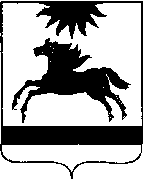 ЧЕЛЯБИНСКАЯ ОБЛАСТЬСОБРАНИЕ ДЕПУТАТОВАРГАЯШСКОГО МУНИЦИПАЛЬНОГО РАЙОНАРЕШЕНИЕНа основании Федерального закона от 06.10.2003 № 131–ФЗ «Об общих принципах организации местного самоуправления в Российской Федерации», в соответствии с Уставом Аргаяшского муниципального района, заслушав и обсудив доклад главы Аргаяшского муниципального района Ишимова Игоря Викторовича Собрание депутатов Аргаяшского муниципального района РЕШАЕТ:1. Утвердить отчет главы Аргаяшского муниципального района Ишимова И.В. о результатах его деятельности и деятельности администрации Аргаяшского муниципального района за 2021 год (приложение) и признать его деятельность удовлетворительной. 2. Администрации Аргаяшского муниципального района продолжить реализацию мероприятий, направленных на социально-экономическое развитие Аргаяшского муниципального района.3. Настоящее решение подлежит опубликованию в информационном вестнике администрации Аргаяшского муниципального района и Собрания депутатов Аргаяшского муниципального района «Аргаяшский вестник» и размещению на официальном сайте Аргаяшского муниципального района в информационно-телекоммуникационной сети «Интернет».4. Настоящее решение вступает в силу со дня подписания.Председатель Собрания депутатовАргаяшского муниципального района 					     Л.Ф. ЮсуповаОтчет главы Аргаяшского муниципального района о результатах его деятельности и деятельности администрации Аргаяшского муниципального района за 2021 годВ соответствии с Уставом Аргаяшского муниципального района предоставляю вашему вниманию и оценке отчет о результатах деятельности главы и администрации Аргаяшского муниципального района за 2021 год. Традиционно работа главы района и деятельность администрации была направлена на исполнение собственных полномочий по решению вопросов местного значения в соответствии с 131-м Федеральным законом и Уставом Аргаяшского муниципального района, а также полномочий, переданных муниципальному району областными органами власти и их правовыми актами. Основная стратегическая задача исполнительного органа власти местного самоуправления – создание устойчивой эффективной системы обеспечения жизнедеятельности муниципального образования. В отчетном году работа велась во взаимодействии с депутатским корпусом, региональными властями.В прошедшем году принят ключевой для развития района документ, над которым мы с вами совместно работали - это Стратегия социально-экономического развития на период до 2035 года. В ней заложены качественные изменения развития Аргаяшского муниципального района.2021 год стал вторым годом пандемии и связанные с ней ограничения продолжали влиять на все сферы жизни района. Одна из приоритетных задач 2021 года – вакцинация от коронавируса жителей района старше 18 лет. К концу 2021 года район достиг показателя в 63%. В этом году совместная работа по вакцинации, ревакцинации жителей района продолжается.В августе на птицеводческой ферме в п. Худайбердинский произошла вспышка высокопатогенного гриппа птиц. Распоряжением губернатора Челябинской области А.Л. Текслера на территории были введены ограничительные мероприятия. Был принят и реализован комплекс санитарно-эпидемиологических мер работа по предупреждению распространения гриппа птиц на территории района. С 1 по 30 августа 2021 года в районе проведена сельскохозяйственная микроперепись, охватившая аграрные предприятия, крестьянско-фермерские и личные подсобные хозяйства. В сентябре, в единый день голосования район провел выборы депутатов Государственной Думы, в Дербишевском и Норкинском сельских поселениях избраны главы.С 15 октября по 14 ноября 2021 года в районе была организована значимая работа по проведению Всероссийской переписи населения, итоги которой ожидаются в этом году. Решением Собрания депутатов Аргаяшского муниципального района в 2021 году внесены изменения в структуру администрации района. В этом году реализуется следующий этап – ведется работа по внесению изменений в структуры администраций сельских поселений.  Отчет дает возможность провести анализ проделанной работы, отметить положительную динамику, критически посмотреть на нерешенные вопросы, определить пути дальнейшего развития.В числе характерных тенденций социально-экономического развития в 2021 году можно выделить по сравнению с 2020 годом улучшение таких показателей как:- среднемесячная заработная плата в расчете на одного работника на 8,2 % или на 2 761,9 руб.;- оборот розничной торговли на 126,1 %  (1 894,4 млн. руб.) или на 379,8 млн. руб. к уровню . (1 514,6 млн. руб.);- инвестиции в основной капитал - увеличение вложений в 188,5 % или на 1 580,3 млн. руб.;- ввод в действие жилых домов 139 % или на 18 988 кв.м. выше уровня прошлого года; - объем промышленного производства  - увеличился в 3,6 раза  к уровню прошлого года или на 13 103,3 млн. руб.;- производство валовой продукции сельского хозяйства в денежном выражении по предварительным данным составило 10 536,4 млн. руб., что выше уровня прошлого года на 2 758 млн.руб. (7 778,4 млн. руб.), при этом данный показатель в натуральном выражении составил 98,7% к уровню прошлого года в результате высокого роста индекса цен 137,2 % на продукцию сельского хозяйства.1. ПромышленностьПо предварительным данным, объем отгруженных товаров собственного производства, выполненных работ и услуг собственными силами по крупным и средним организациям, производителям промышленной продукции в действующих ценах за 2021 год составил 18 228,3 млн. руб. (в 3,6 раза к уровню 2020 года) при следующей структуре:- обрабатывающее производство  - 16 606,6 млн. руб., увеличение в 4,5 раза;- добыча полезных ископаемых  - 34,8 млн. руб.,  24,9 % от показателя 2020 года;- водоснабжение, водоотведение, обеспечение электрической энергией, газом и паром - 20,6 млн. руб., 76,4 % к уровню прошлого года;- прочее производство  - 1 566,3 млн. руб., рост на 22 %.Объем отгруженных товаров собственного производства, выполненных работ и услуг собственными силами по крупным и средним организациям производителям промышленной продукции в действующих ценах (млн.руб.)2. Сельское хозяйствоСельское хозяйство является одним из основных секторов развития экономики района. От его планомерного развития зависит обеспечение занятости и жизнедеятельности большей части населения района. В 2021 году в районе производственно-хозяйственную деятельность вели 6 сельскохозяйственных предприятий - АО «Совхоз Акбашевский», ООО «Красный Феникс», ООО «Чистые овощи», ООО «Агроресурс», Аргаяшский аграрный техникум, СПЖК «Ильменский», 33 фермерских хозяйств и одно общество охотников и рыболовов, а также около 15 тыс. подворий ЛПХ.Отрасль растениеводства представлена производством зерновых и зернобобовых культур, картофеля, овощей открытого грунта, а предприятие ООО «Чистые овощи» занимается переработкой овощей открытого грунта - выпускают вареные овощи в вакуумной упаковке.Посевная площадь и пашня в обработке, (га)Таблица № 1Пашня в обработке в хозяйствах в 2021 году составила 36,1 тыс.га, увеличение в сравнении с 2020 годом на . За четыре последних года пашня в обработке увеличилась на 8,1 тыс.га.  Прошедший сезон в очередной раз подтвердил закономерность: хозяйства, которые последовательно соблюдают научно-обоснованный севооборот, технологию выращивания сельскохозяйственных культур, своевременно обновляют сельскохозяйственную технику и сельхозорудия, проводят сортосмену, и сортообновление применяя новые высокоурожайные  сорта, применяют удобрения, грамотно работают со средствами защиты растений, получили хороший урожай высокого качества.Необходимо отметить, что культура земледелия в районе  последние годы постоянно улучшается. Об этом можно судить по следующим показателям:1.  Внесено 1 456 тн минеральных удобрений в физическом весе на площади  более 18 тыс.га. 2.  Внесены органические удобрения на 580 га паров в количестве 7 200 тн.3. Площадь химической обработки полей против сорняков, вредителей  и заболеваний составила .4. Засыпали 5402 тн семян зерновых и зернобобовых культур, 7 016 тн семян картофеля, что составляет 100% от необходимого количества.5. Под урожай будущего года подготовлено   4 162 гектара паров и на 23 тысячи гектарах проведена осенняя обработка почвы.6. Осенью 2021 года  посеяна озимая пшеница под урожай 2022 года на площади  .Посевные площади по сельскохозяйственным предприятиямТаблица № 2Весной 2021 года был заложен хороший потенциал для получения высокого урожая по всем культурам. Яровой сев был проведен в сжатые сроки и с хорошим качеством.Урожайность сельскохозяйственных культур, цн/гаТаблица № 3В 2021 году урожайность зерновых культур составила 14,1 цн/га, что в 1,4 раза больше по сравнению с предыдущими годами. Урожайность картофеля составила 174,5 цн/га, что выше прошлых лет в 1,2 раза.По урожайности зерновых культур наш район начиная с 2015 года  занимает 3 место в области. (Сосновский район 1 место, Чебаркульский 2 место).Валовое производство сельскохозяйственных культур, тыс.тнТаблица № 4Запоздалые дожди не дали вновь пережить  почвенную засуху 2021 года, при этом  район собрал 26,1 тыс.тн зерновых культур, это практически в 2 раза больше  от объемов прошлого года. Также в районе собран урожай картофеля в количестве 35,8 тыс.тн . Валовое производство овощей открытого грунта незначительно снизилось по сравнению с прошлым годом за счет уменьшения посевных площадей, а также  из-за малого количества осадков - 8,7 тыс.тн.В разрезе предприятий производство зерновых культурТаблица № 5Одно из приоритетных направлений развития растениеводства в районе - это производство картофеля. Аргаяшский район по посадочным площадям картофеля занимает 1 место в области. Площадь посадки и уборки картофеля в 2021 году составила  . Средняя урожайность картофеля в 2021 году составила 175 цн/га. Аргаяшский район по урожайности картофеля занял 1 место в области, по валовому сбору на 2 месте в области. В разрезе предприятий производство картофеляТаблица № 6Основные производители картофеля -  фермерское хозяйство Абсалямов И.Г. 6,9 тыс.тн. КФХ Зарипова Ф.Ф 7.95 тыс.тн и КФХ Абдуллина А.А. по 3,75 тыс.тн, АО «Совхоз Акбашевский» - 3,75 тыс.тн, КФХ Камалова М.Р. - 2,8 тыс.тн, КФХ Юмагужина И.Р. - 2,18 тыс.тн.Также одним из направлений развития растениеводства в районе является овощеводство. Валовой сбор овощей по сельскохозяйственным предприятиям составил 8,6 тыс.тн. Урожайность  овощей открытого грунта составила 232 цн/га. Основной производитель овощей в районе - это три фермерских хозяйства Абсалямовых. Всего ими произведено  6,2 тыс.тн.,  АО «Совхоз Акбашевский» произведено 2,3 тыс.тн. Аргаяшский район по валовому сбору овощных культур занял 1 место (2 место - Сосновский район).Производство овощей открытого грунта в разрезе основных предприятий в 2020 году, тнТаблица № 7В ОАО «Совхоз Акбашевский» урожайность капусты составила 462 цн/га, моркови - 116 цн/га, лука - 174 цн/га, свеклы - 72 цн/га.Второй по величине отраслью сельского хозяйства является животноводство - производство молока и мяса КРС.Основной производитель отрасли животноводства АО «Совхоз Акбашевский». Молочную продукцию производят КФХ Ахмадов М.Ш., КФХ Гадельшин Валерий. Выращивает скот на откорм 8 фермерских хозяйств:  КФХ Ахмадеев В.И., КФХ Юмагужина И.Р., КФХ Муфазалов Ш.Н., КФХ Мухамадеев А.И., КФХ Султонов Х.Т., КФХ Шаимова С.Ж., Закирова Т.Н., КФХ Батыршин Г.В..Показатели животноводства по сельскохозяйственным предприятиям		Таблица № 8Валовой надой молока в 2021 году составил 6,1 тыс.тн, что на 0,1 тыс.тн больше уровня 2020 года. Увеличилась продуктивность коров - в 2021 году удой на 1 фуражную корову  составил . Среднесуточный привес  молодняка КРС составил , что на  больше чем в предыдущем году.   В районе ежегодно увеличивается число фермерских хозяйств, которые занимаются производством продукции животноводства. В 2022 году зарегистрировались  три новых фермерских хозяйства, которые занимаются выращиванием скота на откорм.В 2021 году в АО «Совхоз Акбашевский» практически завершено строительство молочного комплекса на 400 голов. Закуплено оборудование для  доильного зала. Все технологические процессы на комплексе будут автоматизированы. Строительство комплекса, проектной мощностью 350 млн.руб.  ведется за счет собственных средств.На сегодня АО «Совхоз Акбашевский» является в районе самым крупным производителем молока (всего КРС  2 107 голов, в том числе коров 1 002 головы). В 2021 году начинающими фермерами было приобретено 80 голов КРС мясных пород. В 2021 году увеличил  поголовье КРС мясного направления  КФХ Муфазалов Ш.Н.  на 42 головы, на 01.01.2022 поголовье КРС стало 55 голов, при среднесуточном привесе . Самый высокий среднесуточный привес в КФХ Юмагужина И.Р.  .В КФХ Ахмадов М.Ш. из года в год сохраняется тенденция на увеличение дойного стада, за год  дойное стадо увеличилось на 12 голов, а  общее поголовье КРС увеличилось на 24 головы. Производство молока в данном хозяйстве увеличилось на 223 тонн, продуктивность коров на  и составила  на фуражную корову. Выход телят в 2021 году в данном хозяйстве составил 88 %.  В отчетном году всеми предприятиями было произведено 57,9 тыс.тн мяса (это третий  показатель в области). Ежегодно обновляется машинно-тракторный парк. В 2021 году сельскохозяйственными товаропроизводителями было приобретено 16 тракторов, 1 зерноуборочный комбайн и 22 единиц прочей сельскохозяйственной техники (сеялки, опрыскиватели, плуги и пр.) на общую  на сумму 154 млн.руб. (в . - 115 млн.руб.).В 2021 году сельскохозяйственные предприятия Аргаяшского района участвовали в  ежегодном областном агропромышленном конкурсе, где по итогам года работники ОАО «Совхоз Абашевский» заняло 1 место в номинации «Лучший бригадир в отрасли растениеводства»  Зарипов Марс Нургалиевич, а так же в номинации «Лучший комбайнер»  победителем стал Хасанов Ильдар Ильясович.Аргаяшский район ежегодно участвует на областной агропромышленной выставке, которая проходит в городе Челябинске. В 2021 году район за сельскохозяйственную продукцию завоевал 8 золотых медалей. Кроме этого, АО «Совхоз Акбашевский» участвовал в конкурсе РФ в трех номинациях на выставке «Золотая осень» в г.Москве и были удостоены золотой, серебряной и бронзовой медалями. С 2018 года фермерские хозяйства нашего района начали выигрывать в областном конкурсе грантовой поддержки начинающих фермеров. В 2018 году грант получили 2 хозяйства на сумму 6,0 млн.руб., в 2019 году получили 4 хозяйства на сумму 12,5 млн.руб., в 2020 году грантовую поддержку получили 5 фермерских хозяйств на общую сумму 15,0 млн.руб. в 2021 году 3 хозяйства на сумму 12,0 млн. рублей.Грантополучатели Аргаяшского районаТаблица № 9 Так же в районе реализуется подпрограмма «Поддержка садоводческих некоммерческих товариществ, расположенных на территории Аргаяшского муниципального района».Поддержка садоводческих некоммерческих объединений граждан имеет большое экономическое и социальное значение и требует особого внимания органов местного самоуправления. Площадь садоводческих некоммерческих товариществ на территории района составляет . В настоящее время ведут деятельность 43 садоводческих некоммерческих товариществ, насчитывающих 7 083 земельных участков. Численность землепользователей садоводческих товариществ составляет примерно 12 156 человек.На основании проведенного конкурса была распределена субсидия среди пяти СНТ на сумму 584 тыс.руб..Подводя итоги работы агропромышленного комплекса, отмечаем, что производство валовой продукции сельского хозяйства в денежном выражении по предварительным данным составило 10 536,4 млн.руб., что выше уровня прошлого года на 2 758 млн.руб. (7 778,4 млн.руб.), при этом данный показатель в натуральном выражении составил 98,7 % к уровню прошлого года в результате высокого роста индекса цен 137,2 % на продукцию сельского хозяйства. Это второй показатель в области.Валовая продукция сельского хозяйства (млн.руб.)  3. ИнвестицииОдним из важнейших направлений социально-экономического развития является привлечение инвестиций в экономику района, которые напрямую влияют на увеличение налоговых поступлений в бюджет, созданию новых рабочих мест, а также на уровень и качество жизни.Основной источник инвестиций в экономику - капитальные вложения частных предприятий, функционирующих на территории района.По оперативным данным за счет всех источников финансирования в 2021 году капитальные вложения составили 3 365,6 млн. руб. (на 188,5 % выше  уровня прошлого года), что на 1 580,3 млн.руб. больше показателя 2020 года (1 785,3 млн. руб.). Инвестиции в основной капитал (млн.руб.)Сумма собственных средств, направленных на увеличение основного капитала, в отчетном году составила 96,96 % от общего объема инвестиций или в денежном выражении 3 263,6 млн. руб. Доля привлеченных средств в 2021 году составила 3,03 % или 102,0 млн. руб.Кроме того, предоставляем сведения  о текущем состоянии по реализуемым и планируемым к реализации  инвестиционным проектам на территории Аргаяшского муниципального района:Аргаяшский филиал  ООО «БООЛ БЕВЕРИДЖ  ПЭКЭДЖИНГ НАРО-ФОМИНСК» в 2022 году планирует строительство склада готовой продукции площадью 21 тыс.кв.м на 40 млн. банок. Объем инвестиций составит 1,4 млрд. руб. (с учетом НДС). С вводом в эксплуатацию общий объем хранения продукции достигнет 80 млн. банок.Ведутся подготовительные мероприятия по запуску готового производства в с. Аргаяш ООО «УРАЛСПЕЦМЕТАЛЛ-ЭКСПОРТ» (завод осуществляющий изоляцию труб ВУС, ППУ, эпоксидную и комбинированную изоляцию труб). Планируется создать не менее 70 рабочих мест. В рамках инвестиционного проекта  АО "Совхоз Акбашевский" сроком реализации 2019-2023 годы,  завершена модернизация молочной фермы в д. Левашева на 400 голов. На стадии завершения строительство коровника на 400 голов (построено здание коровника, завершено устройство бетонного пола, смонтировано стойло КРС, выполнен монтаж системы навозоудаления). Приобретено  оборудование в доильный зал. Общий объем финансирования 385 млн. руб., освоено 260 млн. руб.. Планируется создать 20 рабочих мест.Таблица № 104. Строительство и газификацияАргаяшский район на постоянной основе участвует во всех возможных программах, нацеленных на улучшение качества жизни населения. Повышение уровня и качества жизни населения, проживающего в сельских поселениях на территории Аргаяшского муниципального района, возможно на основе повышения уровня развития социальной инфраструктуры и инженерного оборудования сельских населенных пунктов.По каждой действующей программе направлены заявки от Аргаяшского района, независимо от того, федеральная это программа или областная.В отчетном году по муниципальной программе «Развитие жилищно-коммунального хозяйства, инфраструктуры и охраны окружающей среды Аргаяшского муниципального района» было освоено 104 316,0 тыс.руб., федеральный бюджет составил - 5 135,9 тыс.руб., областной бюджет составил - 79 192,4 тыс.руб., районный бюджет - 19 987,7 тыс.руб., в том числе:1. На подпрограмму «Чистая вода», на развитие и модернизацию систем водоснабжения - 22 557,6 тыс.руб., ОБ - 20 588,7 тыс.руб., РБ - 1 968,9 тыс.руб.Проведены следующие работы:- ремонт скважин в д. Акбашева, д. Левашева, п. Чубары - 200 тыс.руб., из местного бюджета;- строительство КНС в с. Аргаяш, ул. Октябрьская, ул. Механизаторов - 20 593,9 тыс.руб., в т.ч. 20 573,3 тыс.руб. из областного бюджета, 20,6 тыс.руб. из местного бюджета;- бурение и обустройство скважин в п. Аргази - 219,4 тыс.руб. из местного бюджета;- проведение государственной экспертизы проектной документации водонасосной станций с. Аргаяш - 913,9 тыс.руб. из местного бюджета;- ремонт павильона скважины в п. Маякском - 96 тыс.руб. из местного бюджета;- ремонт скважины в п. Ишалино - 513,4 тыс.руб. из местного бюджета;- ОАО " МРСК Урала" техприсоединение к электросетям - 5,6 тыс. руб. из местного бюджета;- ООО "Агроинвестрой" соглашение - 15,4 тыс.руб. из местного бюджета.2. На подпрограмму «Модернизация объектов коммунальной инфраструктуры»: 33 727,9 тыс.руб., в т.ч. 23 358,4 тыс.руб. областной бюджет, 10 369,5 тыс. руб. местный бюджет, в том числе:На мероприятия по развитию инженерной и коммунальной инфраструктуры:- 9 052,7 тыс.руб., РБ - 9 052,7 тыс.руб.Проведены следующие работы:- бурение скважины в д. Аязгулова - 42 тыс.руб. из местного бюджета;- модернизация системы ХВС д. Аязгулова - 107,2 тыс.руб. из местного бюджета;- установка оборудования для бесперебойного водоснабжения д. Аязгулова - 168 тыс. руб. из местного бюджета;- ремонт тепловых сетей в с. Аргаяш (район Радиозавода) - 752,6 тыс.руб. из местного бюджета;- ремонт тепловых сетей в с. Аргаяш (ул. Пушкина, Лесная, Новая) – 2 000,0 тыс.руб. из местного бюджета;- приобретение насоса на скважину Кузнецкое с/п - 50,1 тыс.руб. из местного бюджета;- ремонт сетей теплоснабжения п. Увильды - 500,0 тыс.руб. из местного бюджета;- капитальный ремонт сетей водоснабжения в д. Аязгулова - 430,7 тыс.руб. из местного бюджета;- водоснабжение, водоотведение ул. Центральная д. Аязгулова - 227,9 тыс.руб. из местного бюджета;- ремонт системы водоснабжения д. Акбашева - 135,0 тыс.руб. из местного бюджета;- ремонт водопровода ул. 30 лет Победы д. Акбашева - 249,5 тыс.руб. из местного бюджета;- ремонт тепловых сетей в с. Аргаяш (ул. Октябрьская, Северная, Комсомольская) - 251,4 тыс.руб. из местного бюджета;- электроснабжение с. Аргаяш, ул. Северная,5а - 33,3 тыс. руб. из местного бюджета;- капитальный ремонт сетей водоснабжения в д. Аргази - 473,2 тыс.руб. из местного бюджета;- капитальный ремонт теплотрассы с. Байрамгулово от котельной больничного комплекса - 415,4 тыс.руб. из местного бюджета;- устройство вводов на объекты к новой сети водоснабжения с. Байрамгулово ул. Лесная, Победы - 532,3 тыс.руб. из местного бюджета;- приобретение дизель-генератора (с. Байрамгулово) - 400,0 тыс.руб. из местного бюджета;- ремонт системы водоснабжения д. Метелева - 350,1 тыс.руб. из местного бюджета;- ремонт водопровода в д. Метелева по ул. Советской - 350,0 тыс.руб. из местного бюджета;- ремонт водонапорной башни в д. Чапаевка - 64,3 тыс.руб. из местного бюджета;- ремонт, изоляция теплотрассы в д. Бажикаева - 300,0 тыс.руб. из местного бюджета;- ремонт системы теплоснабжения п. Увильды - 291,1 тыс.руб. из местного бюджета;- ремонт тепловой сети п. Ишалино - 154,0 тыс.руб. из местного бюджета;- ремонт водопроводной сети п. Ишалино - 87,6 тыс.руб. из местного бюджета;- техническое обслуживание газопроводов - 687,3 тыс.руб. из местного бюджета.3. На подпрограмму «Природоохранные мероприятия, оздоровление экологической обстановки в Аргаяшском муниципальном районе» - 12 010,7 тыс.руб., ОБ - 10 771,7 тыс.руб., РБ - 1 239,0 тыс.руб.- на создание и содержание мест (площадок) накопления твердых коммунальных отходов (для оборудования мест (площадок) накопления ТКО в соответствии с законодательством (СанПин 2.1.7.3550-19 «Санитарно-эпидемиологические требования к содержанию территорий муниципальных образований», СанПин 2.1.2.2645-10 «Санитарно-эпидемиологические требования к условиям проживания в жилых зданиях и помещениях»):Аргаяшское с/п - 104,5 тыс.руб., в т.ч. 104,5 тыс. руб. - местный бюджет, закуплено 3 контейнера;Аязгуловское с/п - 974,0 тыс.руб., в т.ч. 939,5 тыс. руб. - областной бюджет, 34,5 тыс.руб. - местный бюджет, построено 20 площадок и закуплено 43 контейнера;Акбашевское с/п – 1 225,9 тыс.руб. в т.ч. 1 182,5 тыс.руб. - областной бюджет, 43,4 тыс.руб. - местный бюджет, построено 30 площадок закуплено 26 контейнеров;Байрамгуловское с/п - 1 485,0 тыс.руб. в т.ч. 1 432,5 тыс.руб. - областной бюджет, 52,6 тыс.руб. - местный бюджет, построено 44 площадок закуплено 60 контейнеров;Дербишевское с/п - 525,2 тыс.руб. в т.ч. 495,9 тыс.руб. - областной бюджет, 29,3 тыс. руб. - местный бюджет, построено 14 площадок;Камышевское с/п - 1 348,2 тыс.руб., в т.ч. 1 300,5 тыс. руб. - областной бюджет, 47,7 тыс. руб. - местный бюджет, построено 22 площадки закуплено 70 контейнеров;Кузнецкое с/п - 1 348,3 тыс.руб., в т.ч. 1 300,6 тыс.руб. - областной бюджет, 47,7 тыс.руб. - местный бюджет, построено 30 площадок закуплено 70 контейнеров;Кулуевское с/п – 1 414,2 тыс.руб. в т.ч. 1 364,1 тыс.руб. - областной бюджет, 50,1 тыс. руб. - местный бюджет, построено 33 площадки закуплено 20 контейнеров;Норкинское с/п - 790,7 тыс.руб. в т.ч. 762,7 тыс.руб. - областной бюджет, 28,0 тыс.руб. - местный бюджет, построено 18 площадок закуплено 50 контейнеров;Худайбердинское с/п – 1 440,0 тыс.руб. в т.ч. 1 389,0 тыс.руб. - областной бюджет, 51,0 тыс.руб. - местный бюджет, построено 17 площадок закуплено 49 контейнеров;Яраткуловское с/п - 626,6 тыс.руб. в т.ч. 604,4 тыс. руб. - областной бюджет, 22,2 тыс. руб. - местный бюджет, построено 18 площадок закуплено 56 контейнеров.По протоколу конкурса по очистке от зимних накоплений мусора Байрамгуловское СП - 100,0 тыс.руб. из местного бюджета.По протоколу конкурса по очистке от зимних накоплений мусора Ишалинское СП - 50,0 тыс. руб. из местного бюджета.По протоколу конкурса по очистке от зимних накоплений мусора Дербишевское СП - 30,0 тыс. руб. из местного бюджета.На ликвидацию несанкционированных мест размещения ТКО Байрамгуловского с/п - 300,0 тыс. руб. из местного бюджета;МБТ на ликвидацию несанкционированных мест размещения ТКО вблизи 
п. Калиновский - 60,0 тыс.руб. из местного бюджета;На ликвидацию несанкционированных мест размещения ТКО с. Аргаяш - 174,5 тыс. руб. из местного бюджета.На создание брендбуков для установки на площадках накопления ТКО - 13,6 тыс. руб. из местного бюджета.4. На подпрограмму «Обеспечение жильем молодых семей» всего: 2 884,1 тыс.руб., в.т.ч. ОБ - 1 934,5 тыс.руб.; РБ - 949,6 тыс.руб.5. На подпрограмму «Переселение граждан из аварийного жилищного фонда» всего: 8 061,7 тыс.руб.; в т.ч. ФБ - 5 135,9 тыс.руб.; ОБ - 1 365,1 тыс.руб.; РБ – 1 560,7 тыс.руб.- Переселение граждан из аварийного жилищного фонда - всего: 7 162,9 тыс.руб.; в т.ч. ФБ - 5 135,9 тыс.руб.; ОБ - 1 365,1 тыс.руб.; РБ - 661,9 тыс.руб. (п. Башакуль, ул. Первомайская, 9а переселено - 10 чел., из 5 квартир);- Аргаяшское СП на снос МКД - 749,2 тыс.руб. из местного бюджета;- Худайбердинское СП на снос МКД - 149,6 тыс.руб. из местного бюджета. В рамках подпрограммы  «Мероприятия по переселению граждан из жилищного фонда, признанного непригодным для проживания» государственной программы Челябинской области «Обеспечение доступным и комфортным жильем граждан Российской Федерации в Челябинской области», утвержденной постановлением Правительства Челябинской области от 22.10.2013 № 349-П Аргаяшскому муниципальному району в 2020 году была предоставлена субсидия в размере 42 964,4 тыс.руб. на расселение двух домов в с.Аргаяш: ул. Кирова, д.4, пл.СПТУ-126.В рамках данной подпрограммы в 2020 году было закуплено и расселено 14 квартир на сумму 17 235,3 тыс.руб., из них 4 квартиры в с.Аргаяш, 10 квартир в г.Челябинске. Также в декабре 2020 года был заключен договор долевого участия в строительстве многоквартирного дома в г.Челябинске на 26 квартир, на сумму 24 550,0 тыс. руб. В августе 2021 года дом был сдан в эксплуатацию. В сентябре 2021 года квартиры оформлены в собственность района и расселены. В данную подпрограмму был внесен еще один многоквартирный дом в с.Аргаяш, ул.Кирова, д.32 состоящий из трех квартир. Все три квартиры расселены.6. На подпрограмму «Организация деятельности предприятий ЖКХ»,  предоставление субсидий предприятиям ЖКХ на погашение задолженности за ТЭР всего: 25 074,0 тыс.руб., в т.ч. ОБ - 21 174,0 тыс.руб., РБ - 3 900,0 тыс.руб.Информация по распределению субсидий на частичное погашение задолженности организаций коммунального комплекса за ТЭРы Аргаяшского муниципального района за 2021 год.Таблица № 11тыс. руб.В соответствии  с муниципальной программой «Энергосбережение и повышение энергетической эффективности Аргаяшского муниципального района» в 2021 году было освоено 10 344,2 тыс.руб. В соответствии с лимитом по программе освоено 1 494,0 тыс.руб:- на поверку приборов учета, КИР и профиспытания электрооборудования Управлению образования направлено - 1 462,0 тыс.руб.- на поверку приборов учета ЦКС с. Кулуево - 32,0 тыс.руб.Дополнительно на реализацию мероприятий по энергосбережению и повышению энергетической эффективности выделено и освоено 8 850,3 тыс.руб.:Акбашевское с/п - 144,1 тыс.руб. - уличное освещение в д. Кузяшева;Аргаяшское с/п - 1 277,5 тыс. руб. - ул. Гафури, Российская, 2я Лесная, Пушкина, Луговая, Молзаводская, К. Маркса, Тукаева, Коммунистическая, Рабочая;Аязгуловское с/п - 302,7 тыс.руб. - уличное освещение Разъезда № 189;Байрамгуловское с/п - 1 914,3 тыс.руб. - уличное освещение в п. Миасский, 
п. Аргази, с. Байрамгулова;Дербишевское с/п - 595,0 тыс.руб. - уличное освещение в д. Дербишева, Тугузбаева;Камышевское с/п - 944,9 тыс.руб. - уличное освещение в д. Бигарды, д. Чапаевка;Кузнецкое с/п - 126,2 тыс.руб. - уличное освещение в с. Губернское;Кулуевское с/п - 143,7 тыс.руб. - уличное освещение в с. Кулуево;Норкинское с/п - 623,6 тыс.руб. - уличное освещение в д. с. Соболева, 
Н. Соболева, Норкино; - 181,8 тыс.руб. - установка учета тепла в ДК Н. Соболева;Худайбердинское с/п - 347,1 тыс.руб. - уличное освещение в п. Комсомольский;Яраткуловское с/п - 2 249,3 тыс.руб. - уличное освещение в д. Яраткулова, д. Халитова, д. Южный Горняк.В целях реализации Федерального проекта «Формирование комфортной городской среды» в соответствии  с муниципальной программой «Формирование современной городской среды Аргаяшского муниципального района» проводится «Благоустройство территории парка им. Горького в с. Аргаяш Аргаяшского района Челябинской области» на сумму 11 551,8 тыс.руб., в том числе ФБ - 10 952,6 тыс.руб. ОБ - 479,6 тыс.руб., из РБ - 119,6 тыс.руб.В соответствии с «Краткосрочным планом реализации региональной программы капитального ремонта общего имущества МКД в Аргаяшском муниципальном районе» отремонтирован 21 МКД на общую сумму: 38 572,8 тыс.руб.Таблица № 12                                                                                                                         тыс. руб.Ввод в эксплуатацию жилых домов За отчетный год введено в действие 37 760 кв.м. жилой площади (139 % к уровню прошлого года), что на 10 595 кв.м. жилой площади больше, чем в 2020 году, в том числе, построенных на земельных участках, предназначенных для ведения садоводства 12 332 кв.м.Таблица № 13Ввод в эксплуатацию жилых домовНа садовых участках - 12 332,00 кв.м.В границах населенных пунктов. - 25 428 кв.м. Ввод жилья по муниципальным районам (кв.м).* Первое место Сосновский район – 366 068 кв.м. Ввод в действие жилых домов на 1000 человек населения района составил 933,2 кв.м - это третий результат в области среди муниципальных районов и городских округов (первое место Сосновский МР – 4 570,3 кв.м).В отчетном году в администрацию района поступило:  1) уведомлений о планируемых строительстве или реконструкции объекта индивидуального жилищного строительства или садового дома - 496 шт;2) уведомлений об окончании строительства или реконструкции объекта индивидуального жилищного строительства или садового дома - 43 шт.По состоянию на 2021 год в Аргаяшском муниципальном районе разработаны и утверждены генеральные планы и правила землепользования и застройки в пяти сельских поселениях:а) в Акбашевском сельском поселении за счет инвестора - ЖК «Природа»;б) в Ишалинском и Кулуевском сельских поселениях (областной и местный бюджет на общую сумму - 1 716,7 тыс. руб.) Исполнитель - ЧГРП;в) в Норкинском сельском поселении за счет инвестора - ООО «Эмерада»;г) в Кузнецком сельском поселении за счет инвестора, но отменен по решению Челябинского областного суда от 25.08.2021 № 3а-225/2021. В настоящее ведутся работы по разработке данного генерального плана и ПЗЗ, инвестором выступает ООО МЦИМР «Курорт Увильды».В 2022 году в рамках реализации муниципальной программы «Разработка градостроительной документации территориального планирования и градостроительного зонирования Аргаяшского муниципального района» планируется разработка генерального плана и ПЗЗ Камышевского сельского поселения за счет средств местного бюджета (980,00 тыс.руб.). Также инвесторами начаты работы по разработке Яраткуловского (Котов Н.П.) и Аязгуловского (ИП Логинов П.Н. и ИП Корытный В.М.) сельских поселений. Получены положительные заключения по ГП Дербишевского (разработчик – ДНП «Журавли») и Байрамгуловского сельских поселений (областной бюджет 1126.2 тыс.руб., районный - 892,8 тыс.руб., всего 2 019 тыс.руб.).В 2021 году 23 семьи за счет получения социальной выплаты улучшили свои жилищные условия. Участники программ на средства федерального, областного и местного бюджетов приобрели 1918 кв.м.  жилья на сумму 34 013,3 тыс.руб., в том числе:Таблица № 14На 01 января 2022 года в очереди на улучшение жилищных условий состоит 102 семьи по следующим категориям:Таблица № 155. Потребительский рынокСистема потребительского рынка и услуг в Аргаяшском муниципальном районе является крупной составной частью экономики района, способствует экономической стабильности, занятости населения, развитию малого бизнеса. Именно эта отрасль отражает в той или иной мере рост, либо снижение качества жизни населения. Задача администрации района - создание условий для дальнейшего развития потребительского рынка. Управлением по экономике проводится координирующая деятельность в сфере потребительского рынка в соответствии с федеральными, областными и муниципальными нормативно-правовыми  актами.При Федеральном нормативе минимальной обеспеченности населения площадью торговых объектов в 222,5 кв.м/1000 чел., фактическая обеспеченность населения площадью торговых объектов в нашем районе составила 511,4 кв.м/1000 чел.Всего в отраслях торговли, бытового обслуживания и общественного питания занято 1 227 человек. По состоянию на 01.01.2022 на территории района осуществляют свою деятельность 471 предприятие потребительского рынка, или 104,9 % к уровню прошлого года. Из них: к  торговле относится 321 предприятие или 102,6 % к уровню прошлого года. Общая площадь торговых объектов составила 41 852,44 кв.м.Структура потребительского рынкаЧисленность работников занятых на предприятиях торговли, включая мелкооптовые магазины - склады составила 816 человек. В структуре предприятий розничной торговли наибольший удельный вес занимают стационарные торговые объекты - 77,4 %. Нестационарных торговых объектов 71 или 94,7 % к уровню прошлого года, из них 65 это павильоны. Тем не менее формат нестационарной торговли востребован на селе, так как строительство стационарных магазинов и их дальнейшее обслуживание в населенных пунктах с небольшим количеством жителей является нерентабельным.Состояние торговли и тенденции её развития на территорииАргаяшского муниципального районаТаблица № 16Некоторое сокращение торговых площадей и количество торговых объектов произошли в связи с перепрофилированием помещений, например:- в бывшем помещении магазина «Сантехника», площадью 40 кв.м в с.Аргаяш ул.8 Марта, д. 28, теперь расположена парикмахерская;- в бывшем помещении павильона «Альянс», площадью 24 кв.м (северный микрорайон с.Аргаяш), также расположена парикмахерская и бытовые косметические услуги;- в помещении бывшего магазина «Мини мода», площадью 40 кв.м в с.Аргаяш ул.Ленина д.29, расположена аптека.В с.Кулуево ул.С.Юлаева д.43 индивидуальный предприниматель принял решение о закрытии торгового павильона площадью 18 кв.м в связи с высоким износом помещения и нерентабельностью.В связи с нерентабельностью закрылся магазин «Мясной рай», площадью 34 кв.м.На рынке Аргаяшского муниципального района появились новые субъекты: пункты доставки интернет магазинов (Wildberries, OZON), которые оттянули на себя часть потребителей.Изменения по площадям торговых объектов происходит, в том числе, и при оформлении права собственности  на объект (постановке на кадастровый учет).Для наполнения рынка, создания условий для реализации, в том числе продукции ЛПХ и КФХ государством предусмотрена организация и проведение ярмарок. В 2021 году возобновлены и проводились сезонные весенне-осенние ярмарки, в выходные дни в с.Аргаяш работает ярмарка на 71 рабочее место, где также можно приобрести продукцию,  выращенную на сельских подворьях.Регулярно проводимый мониторинг свидетельствует о наличии полного ассортимента товаров первой необходимости в торговой сети района. Пользуется спросом и хорошо зарекомендовала себя такая услуга, как доставка товаров по предварительным заявкам населения.Смещение торговых объектов к потребительским потокам, наметило негативную тенденцию: закрываются магазины, единственные в населенном пункте. Без обеспечения товарами первой необходимости (ТНП) остаются целые населенные пункты. В подавляющем большинстве проживают в этих деревнях люди преклонного возраста и лица с невысоким уровнем доходов. На сегодняшний день в нашем районе без торгового обслуживания остается 26 населенных пунктов, где проживают 2 337 человек. К сожалению, опыт двух сельских поселений в  торговом обслуживании мобильными объектами (автолавками) населения четырёх деревень, где отсутствуют торговые объекты, оказался убыточным для хозяйствующих субъектов. Заслуживает внимания на уровне субъекта, опыт иных регионов в предоставлении субсидий на приобретении специализированного автотранспорта и заключении социальных контрактов для развития мобильной  торговли в малонаселенных и труднодоступных населенных пунктах.На 01.01.2022 на территории Аргаяшского муниципального района осуществляют свою деятельность 65 предприятий общественного питания, что составляет 112 % к уровню прошлого года, на 4 411 посадочных мест или 105 % к уровню прошлого года. Прирост количества предприятий произошёл за счет открытия кафе, закусочных и магазина - кулинарии.В разрезе по типам предприятий отрасль представлена открытой сетью, состоящей из 38 предприятий, на 2 279 посадочных места: 5 ресторанов, 14 кафе, 2 бара, 4 столовые, 9 закусочных, 4 магазина кулинарии. Предприятия общественного питания расположены в селе Аргаяш, на центральных усадьбах нескольких сельских поселений. Помимо своего прямого предназначения данные предприятия взяли на себя функцию организации досуга и реализацию коммуникативных потребностей населения и, в частности, сельской молодежи. На территории нашего района находятся, в том числе и круглогодичные базы отдыха, санаторий «Увильды», где также осуществляют свою деятельность предприятия общественного питания. Услуги общественного питания в среднем ценовом сегменте по-прежнему востребованы и пользуются спросом. Сдерживающим фактором является недостаточное количество квалифицированных кадров.Закрытая сеть представлена 27 предприятиями на 2 132 посадочных места. Из них: 2 предприятия относятся к рабочим столовым, 1 столовая расположена в Аргаяшском Аграрном техникуме, 24 столовых относятся к школьным столовым на 1 802 посадочных места.Сфера бытового обслуживания населения является неотъемлемой частью потребительского рынка муниципального образования, представляющий социально - значимый сектор экономики. На 01.01.2022 в сфере бытовых услуг работает 85 предприятий, что составляет 109 % к уровню прошлого года. Численность работающих в отрасли составила 182 человека или 104,6 % к уровню прошлого года. 75,6 % всех предприятий бытового обслуживания находятся на территории районного центра, хотя, потребность в сфере услуг остается, достаточно высокой. Практически все сельские поселения, анализируя состояние потребительского рынка на своих территориях, отмечают необходимость в предприятиях, предоставляющих услуги населению: ремонт обуви, пошив и ремонт одежды, парикмахерские, фото услуги, ремонт автотранспортных средств и бытовой техники, услуги бани и др.Для повышения уровня и качества обслуживания населения с  предпринимателями, действующими сфере потребительского рынка, ведется работа по информационному взаимодействию, специалисты администрации регулярно информируют предпринимателей о проведении различных мероприятий.  Наш район  представлен на областных, межрегиональных, общероссийских мероприятиях. 5 сельхозкооперативов производят и реализуют экологически чистую продукцию. Проводился районный конкурс в агропромышленном комплексе.Стабильная работа и развитие потребительского рынка является основой для повышения качества жизни населения района.6. Уровень жизни населенияСреднесписочная численность работников (без внешних совместителей) по крупным и средним организациям района за отчетный год составила 5 583 человека - это 102,2 % к уровню 2020 года.Среднемесячная заработная плата в расчете на одного работника за январь-декабрь 2021 года по кругу предприятий, наблюдаемых отделом государственной статистики, составила 36 245,80 руб. или 108,2 % к аналогичному периоду 2020 года (33 483,9 руб.).Среднемесячная заработная плата (руб.)В разрезе сельских поселений самая высокая среднемесячная заработная плата наблюдалась в Ишалинском сельском поселении, которая составила 43 664,3 руб., самая высокая численность зарегистрированных работников - в Аргаяшском сельском поселении - 2 088 человека и самый высокий темп роста среднемесячной начисленной заработной платы наблюдался в Кузнецком сельском поселении - 148,3 %.Среднесписочная численность работников (без внешних совместителей), фонд начисленной заработной платы работников и среднемесячная заработная плата работников организаций в разрезе поселений Аргаяшского муниципального районаТаблица № 177. Демографическая ситуацияТретий год подряд  наблюдается миграционный прирост, который составил 221 человек.Таблица № 18По данным статистики, в 2021 году в Аргаяшском районе постоянно проживало 40 462 человек, что ниже уровня прошлого года на 0,005 %. За 2021 год среднегодовая численность населения уменьшилась на 2 человека (40 464 человек в 2020 году).Сохранилась неблагоприятная демографическая ситуация и в отчетном году, так как естественная убыль населения составила 114 человек.Данные, характеризующие процесс естественной прибыли (убыли) населения
Таблица № 198. Рынок трудаЗа 12 месяцев 2021 года на регистрируемом рынке труда Аргаяшского района наблюдалось снижение уровня зарегистрированной безработицы до 2,1 % (в 2020 году - 5,3 %). В целом по области данный показатель составил 1,1 %.В течение всего 2021 года на регистрируемом рынке труда Аргаяшского района наблюдались следующие тенденции:- уменьшение численности граждан, обратившихся в поиске подходящей работы - 1 524 чел. (в . обратилось 2 927 чел.);- уменьшение численности граждан, зарегистрированных в качестве безработных - 835 чел. (в . - 2 635 чел.);- увеличение  доли уволенных по собственному желанию - 87 % (в . - 73 %).Уровень безработицы, (%)За 2021 год в службу занятости заявлено 1 208 вакантных должностей от работодателей, что на 55 вакансий больше аналогичного периода 2020 года.По состоянию на 01 января 2021 года центр занятости располагал 226 вакансиями, на 01 января . - 269 заявленных вакансий.Коэффициент напряженности составил 1,3 чел. на 1вакансию (3,4 в 2020г.)Наиболее востребованные профессии: водитель автомобиля, водитель-экспедитор, водитель-погрузчика, горничная, животновод, кладовщик, оператор линии в производстве пищевой продукции, овощевод, механизатор, слесарь-ремонтник, охранник, электромонтер, педагог, полицейский, лаборант, инженер, техник по наладке и испытаниям, медицинская сестра.При содействии службы занятости за 12 месяцев 2021 года нашли работу - 447 человек, в том числе безработные граждане - 307 человек, что на 15 человек больше аналогичного периода прошлого года.Государственная услуга по организации временного трудоустройства  несовершеннолетних граждан в возрасте от 14 до 18 лет в свободное от учебы время предоставлена 130 школьникам, приняли участие в общественных работах - 59 человек, четверо безработных граждан, испытывающих трудности в поиске работы, получили государственную услугу по организации временного трудоустройства, 59 гражданам оказана услуга по содействию самозанятости.Государственные услуги по организации временного трудоустройства безработных граждан в возрасте 18-20 лет из числа выпускников учреждений начального и среднего профессионального образования, ищущих работу впервые, оказались невостребованными. Численность безработных граждан, направленных  на профессиональное обучение, составила 62 человека, из них 1 человек в возрасте старше 50 лет и 2 женщины, находящиеся в отпуске по уходу за ребенком в возрасте до трех лет. Государственная услуга по организации профессиональной ориентации была предоставлена 910 ранее безработным гражданам.В рамках национального проекта «Демография» в 2021 году проведены следующие мероприятия: Повышение квалификации занятого населенияТаблица № 209. Муниципальное имущество и земельные ресурсыДоходы от использования муниципальной собственности являются немаловажной составляющей доходной части консолидированного бюджета района.В целях повышения наполняемости бюджета района администрацией на постоянной основе ведется работа по инвентаризации и учету земельных участков и муниципального имущества, актуализации договорных отношений по представленным в аренду земельным участкам и имущества, взысканию имеющейся задолженности по неналоговым доходам, обеспечению эффективного использования муниципальной собственности.В 2021 году Комитетом по управлению имуществом реализовано через торги (аукционы) 7 участков в собственность на сумму 2 353, 7 тыс.руб. и право аренды 38 земельных участков на 3 146,1 тыс.руб. Реализовано через торги (аукционы) (тыс.руб.)Таблица № 21Было продано 470 земельных участков без проведения торгов, на общую сумму 11 713,1  тыс.руб., и предоставлено в аренду без торгов 245 участков.Доходы от продажи земельных участков (млн.руб.)Доход от использования имущества, находящегося в муниципальной собственности (аренда земли) в отчетном году составила 20 271,1 тыс. руб.,  что на 261,1 тыс.руб. больше чем за отчетный период 2020 года. Доходы от аренды земельных участков (млн.руб.) На постоянной основе продолжается работа по взысканию арендной платы за пользование земельными участками: Подано 144 исковых заявлений о взыскании задолженности по арендной плате на сумму 9 488,4 тыс. руб. Из них удовлетворено 80 исков на сумму 2 219,1 тыс. руб., остальные находятся в судебном производстве. Направлено 156 претензий по взысканию задолженности по арендной плате на сумму 6 725,3 тыс.руб.. В 2021 году  Комитетом по управлению имуществом было сдано в  аренду 8 помещений, арендная плата от сдачи данного имущества пополнила бюджет на 1067,52 тыс. руб., что на 356,57 тыс. руб. больше, чем в  2020 году.Таблица № 22тыс.руб.Продано с аукциона недвижимого имущества на сумму 887,01 тыс.руб.В 2021 году на приобретение квартир для обеспечения детей-сирот и детей, оставшихся без попечения родителей, а также лиц из их числа, по договору специализированного найма жилого помещения по Подпрограмме «Дети Южного Урала», выделено из средств областного бюджета сумма в размере 24 112 тыс.руб.Комитетом по управлению имуществом Аргаяшского района в 2021 году приобретено 23 квартиры для данной категории граждан на сумму 24 083,9 тыс.руб.Таблица № 23Поставлено на кадастровый учет 41 объектов, зарегистрировано право собственности на 310 объектов недвижимости, признано в судебном порядке право собственности на 4 объекта недвижимости. Переданы по договорам безвозмездной передачи (приватизация) 20 жилых помещений. Обработано более 3 000 заявлений. На 31.12.2021 стоимость имущества казны составляет 458,7 млн.руб.10. ОбразованиеВ 2021 году продолжает сохраняться динамика роста числа обучающихся в школах района. В общеобразовательных организациях обучается 6272 школьников. В дошкольных учреждениях численность детей снижается и составила - 2293 ребенка дошкольного возраста.Финансирование муниципальной программы «Развитие образования Аргаяшского муниципального района» Таблица № 24тыс. руб.В 2021 году проведены работы по формированию ИТ-инфраструктуры в семи образовательных организациях (МОУ «Акбашевская СОШ», МОУ «Яраткуловская СШ», МОУ Аргаяшская СОШ №1, МОУ Березовская СОШ, МОУ «Дербишевская СОШ», МОУ Кузнецкая СОШ, МОУ Кулуевская СОШ). Инфраструктура информационных технологий, состоит из: локальной вычислительной сети; структурированной кабельной системы; системы беспроводного широкополосного доступа Wi-Fi; системы видеонаблюдения за входными группами.Кроме того, в рамках реализации нацпроекта «Цифровая образовательная среда» 7 школ получили новейшее компьютерное оборудование на общую сумму 18 459 тыс.руб. (МОУ «Акбашевская СОШ», МОУ «Яраткуловская СШ», МОУ Аргаяшская СОШ №1, МОУ Березовская СОШ, МОУ «Дербишевская СОШ», МОУ Кузнецкая СОШ, МОУ Кулуевская СОШ).В рамках реализации регионального проекта «Современная школа» на создание центров образования естественно-научной и технологической направленностей в общеобразовательных организациях, расположенных в сельской местности и малых городах выделено 1 806,5 тыс.руб.. На базе МОУ Аргаяшская СОШ № 1 создан образовательных центр «Точка роста». Для нужд центра приобретены цифровые лаборатории по физике, химии, биологии, ноутбуки, МФУ, образовательные наборы по робототехнике. В образовательном центре «Точка роста» занимаются более 800 учеников.В рамках реализации регионального проекта «Современная школа» на оборудование пунктов проведения экзаменов государственной итоговой аттестации по образовательным программам среднего общего образования выделено 293,2 тыс. рублей. На эти средства было закуплено оборудование для проведения ЕГЭ: ноутбуки, МФУ, АРМ и картриджи.  В форме ЕГЭ ГИА-11 проходили 206 учеников.В 2021 году 2 686 учащихся обеспечены полноценным бесплатным горячим питанием. На организацию бесплатного горячего питания для начальных классов израсходовано 29 859,3 тыс.руб., в том числе из федерального бюджета 23 164,3 тыс.руб., областного бюджета 5 433,5 тыс.руб., районного бюджета 1 261,5 тыс.руб.). Ученики начальных классов в школьных столовых ежедневно получают бесплатное молоко. Общий размер субсидии на обеспечение молоком составляет 4,3 млн. рублей. На обеспечение питанием детей из малообеспеченных семей и детей с нарушениями здоровья, обучающихся в муниципальных общеобразовательных организациях выделено 8,3 млн.руб.. Охват горячим питанием в 2021 году составил 100%.Всего работников в общеобразовательных организациях 856 человек (на 1 человека меньше по сравнению с 2020 годом). Кадровый потенциал общеобразовательных организаций района представлен 507 руководителями и педагогическими работниками, в том числе 453 учителями. Из них с высшей категорией 130 педагогов, с первой категорий - 142 человека, или 54 % от общего числа педагогических работников. На обеспечение выплат ежемесячного денежного вознаграждения за классное руководство педагогическим работникам муниципальных образовательных организаций за счет федеральных средств в 2021 году выделено 30 226,10 тыс.руб.. Компенсацию получили 345 классных руководителей. В 2021 году в образовательных организациях района трудоустроено 5 молодых специалиста, в том числе учитель начальных классов, учитель химии, педагоги дополнительного образования. Доля молодых специалистов в возрасте до 30 лет составила 11 % (56 чел.) от общего числа учителей (в 2020 году - 11,7 %).Средняя заработная плата по итогам 2021 года составила:- у педагогических работников дошкольных образовательных организаций свыше 31,5 тыс.руб. (в 2020 году 30,4 тыс. руб., увеличение заработной платы по отношению к прошлому году составляет 3,6 %, индикативный показатель - 98 %);- учителей в общеобразовательных организациях свыше 35,8 тыс.руб. (в 2020 году 36,7 тыс.руб., снижение заработной платы по отношению к прошлому году составляет 2,4 %, индикативный показатель - 97 %);- у педагогических работников образовательных организаций дополнительного образования детей свыше 39,4 тыс.руб. (в 2020 году 35,3 тыс.руб., увеличение заработной платы по отношению к прошлому году составляет 11,6 %, индикативный показатель - 110 %).На отдых и оздоровление детей в летний период направлено 11 245,8 тыс.руб.Всеми формами отдыха и трудоустройства в летний период было охвачено 3 470 ребенка с 7 до 18 лет, из них - 950 детей, находящихся в трудной жизненной ситуации; 41 ребенок - «сироты и дети, оставшихся без попечения родителей»; 6 детей-инвалидов; 26 человек, состоящих на учете в органах системы профилактики, 54 ребенка с ограниченными возможностями здоровья.  В загородном лагере «Голубая волна» в течение четырех смен отдохнуло 540 детей. Размер родительской платы за путевку для детей Аргаяшского муниципального района - 4 500 руб.Размер родительской платы за путевку для детей Челябинской области за исключением Аргаяшского муниципального района - 9 600 руб. 	 Размер родительской платы за путевку для детей из других субъектов РФ - 14 500 руб. Продолжительность смены - 14 дней.В лагере действовал режим пятиразового питания, стоимость питания одного ребёнка в день составил 304 руб.. В 20 лагерях с дневным пребыванием детей на базе общеобразовательных школ отдохнуло 1 433 ребенка.Временное трудоустройство обучающихся в возрасте от 14 до 17 лет осуществлялось на основании договора с Отделом по Аргаяшскому району ОКУ ЦЗН г. Кыштыма в соответствии с муниципальной программой «Организация временного трудоустройства несовершеннолетних граждан в возрасте от 14 до 18 лет в свободное от учебы время».  Количество рабочих дней в месяц, а также размер заработной платы, определялись условиями договора. В 2021 году временно трудоустроено 135 несовершеннолетних граждан. На заработную плату несовершеннолетним гражданам из местного бюджета было выделено 380 тыс. руб.На базе общеобразовательных организаций района была организована деятельность отрядов по благоустройству пришкольных территорий, не требующая финансирования, на добровольной основе. Так, занятостью в трудовых объединениях при школах (весна - осень .) было охвачено 1 446 школьника. Все работы проводились с соблюдением мер безопасности.Всеми формами отдыха в 2021 году было охвачено 5 447 обучающихся.Кроме того, 11 детей отдохнули в лагерях всероссийского уровня на Черноморском и Азовском побережьях «Артек», «Орленок», «Смена».Общеобразовательные организации обеспечены учебниками и учебными пособиями на 100 %. Индикативные показатели в целом в сфере образования выполнены.Дополнительным образованием в школах района, МУ ДОД Аргаяшском Центре детского творчества и МУ ДО Аргаяшской детско-юношеской спортивной школе охвачено 2 207 детей.На базах общеобразовательных школ во всех 12 сельских поселениях ведёт образовательную деятельность МУ ДО «Аргаяшская ДЮСШ», с охватом 1 341 обучающихся.В МУ ДО «Аргаяшская ДЮСШ» работают 32 тренер-преподаватель, из них 21 штатных и 11 совместителей, среди которых 6 мастеров спорта России, 10 тренеров-преподавателей имеют высшую квалификационную категорию.Средняя заработная плата тренерско-педагогического состава составляет 39 412,7 руб.Воспитанники ДЮСШ принимали участие во Всероссийских, региональных, областных и районных соревнованиях по борьбе дзюдо, самбо, греко-римской, лыжным гонкам, футболу, лёгкой атлетике, где показали высокие результаты.В 2021 году 1 воспитанник ДЮСШ выполнил норматив кандидата в мастера спорта, 47 воспитанников - норматив I юношеского разряда, 85 воспитанников - норматив II юношеского разряда.На реализацию мероприятий подпрограммы «Безопасность образовательных учреждений» направлено 29 095,5 тыс.руб., в том числе на обеспечение пожарной безопасности - 9 329,0 тыс.руб., антитеррористические мероприятия - 233,4 тыс.руб., обеспечение санитарно-эпидемиологического состояния - 14 174,8 тыс.руб., на повышение конструктивной надежности и безопасности зданий, сооружений и инженерных систем образовательных учреждений - 5 358,3 тыс.руб.В рамках реализации мероприятий по обеспечению пожарной безопасности проведены:- ремонт АПС и СОУЭ в 2-ух школах и 4-х ДОУ (МДОУ Детский сад № 4 п. Увильды, МДОУ Детский сад № 8 д Аязгулова, МДОУ Детский сад № 14 п. Башакуль, МДОУ Детский сад № 46 д.Б.Куйсарина, МОУ Губернская ООШ, МОУ Аргаяшская СОШ № 2);- установка противопожарных дверей (в 1-м ДОУ и 8 школ: МДОУ Детский сад № 21 д Акбашева, МОУ «Аязгуловская ОШ», МОУ Акбашевская СОШ, МОУ Байрамгуловская СОШ, МОУ Березовская СОШ, МОУ Губернская ООШ, МОУ Кузяшевская СОШ, МОУ Ново-Соболевская СОШ, МОУ «Яраткуловская СШ»),;- оборудование зданий устройством молниезащиты (в 9 школах и 5 ДОУ: МДОУ Детский сад № 8 д Аязгулова, МДОУ Детский сад №9 д.Бажикаева, МДОУ Детский сад № 16 п. Худайбердинский, МДОУ Детский сад № 17 д.Дербишева, МДОУ Детский сад № 18  п. Ишалино, МОУ «Аязгуловская ОШ», МОУ Акбашевская СОШ, МОУ «Бажикаевская СОШ», МОУ Байрамгуловская СОШ, МОУ Березовская СОШ, МОУ Дербишевская СОШ, МОУ Кузнецкая СОШ, МОУ Куйсаринская ООШ, МОУ Ново-Соболевская СОШ);- огнезащитная обработка деревянных конструкций (МДОУ Детский сад № 18  п. Ишалино, МОУ Байрамгуловская СОШ, МОУ Старо - Соболевская ООШ );- установка аварийного освещения (в 6-ти ДОУ и 6 школах: МДОУ Детский сад № 7 комбинированного вида с.Аргаяш, МДОУ Детский сад № 8 д Аязгулова, МДОУ Детский сад № 14 п. Башакуль, МДОУ Детский сад № 16 п. Худайбердинский, МДОУ Детский сад № 17 д.Дербишева, МДОУ Детский сад № 23 д.Метелева, МОУ «Аязгуловская ОШ», МОУ Акбашевская СОШ, МОУ «Бажикаевская СОШ», МОУ Байрамгуловская СОШ, МОУ Кузнецкая СОШ, МОУ Ново-Соболевская СОШ);-  монтаж лестницы и противопожарного люка (МУ ДО Аргаяшская ДЮСШ).В рамках реализации мероприятий по обеспечению антитеррористической безопасности проведены:- ремонт ограждения в (МДОУ Детский сад» № 13 с. Аргаяш, МОУ Губернская ООШ); - монтаж уличного освещения (МДОУ Детский сад № 8 д Аязгулова, МДОУ Детский сад» № 13 с. Аргаяш, МДОУ Детский сад №22 д.Яраткулова, МОУ «Яраткуловская СШ», МОУ «Начальная школа-детский сад» №26 д. Камышевка);- установка видеокамер в МОУ «Аязгуловская ОШ»;- оборудование здания контрольно-пропускным пунктом в МОУ АСОШ № 2.В рамках реализации мероприятий по обеспечению санитарно-эпидемиологического состояния общеобразовательных выполнен:- ремонт силовой и осветительной сети, ремонт электрооборудования электрической плиты (17 МДОУ и 13 школа, 1 ДОД);- оснащение медицинского кабинета (МДОУ Детский сад № 6 с. Аргаяш, МДОУ Детский сад № 25 с. Байрамгулово);- ремонт санузлов, канализации, водоснабжения (7 школ м 5 ДОУ);- ремонт отопления (5 школ, 5 ДОУ, 1 ДОД);- ремонт помещений (1 ДОУ, 8 школ, 1 ДОД);- кронирование деревьев (МОУ Дербишевская СОШ).В рамках реализации мероприятий по повышению конструктивной надежности и безопасности зданий, сооружений и инженерных систем образовательных учреждений выполнен:- ремонт кровли (МОУ Акбашевская СОШ, МОУ Кузнецкая СОШ);- ремонт окон (МОУ Байрамгуловская СОШ, МОУ Курмановская СОШ, МОУ Аргаяшская СОШ №1);- ремонт пола (МДОУ Детский сад № 7 комбинированного вида с.Аргаяш);- ремонт отмостки (МДОУ Детский сад № 10 д.Курманова).11. КультураВ настоящее время на территории Аргаяшского муниципального района формируются необходимые социальные и экономические условия для стабильной деятельности учреждений культуры и искусства, а также для перехода к устойчивому развитию отрасли культуры.Структура и система управления в сфере культуры района в 2021 не изменилась. На 01 января 2022 года сеть муниципальных учреждений культуры Аргаяшского муниципального района насчитывает 80 сетевых единиц, которые объединены в 14 юридических лиц.  В рамках реализации подпрограммы «Укрепление материально-технической базы учреждений культуры в Челябинской области» Государственной программы Челябинской области «Развитие культуры и туризма в Челябинской области» для Аязгуловского СДК  приобретены основные средства (кресла, звук и свет) на сумму 1 039,6 тыс.руб.В рамках программы «Развитие культуры Аргаяшского муниципального района» на ремонт учреждений культуры освоено средств в размере 12 876,9 тыс.руб., на приобретение основных средств 136,6 тыс. руб., видеонаблюдение 92,0 тыс.руб. На проектно сметную документацию и  государственную экспертизу освоено 29 21,2 тыс.руб. в том числе: Акбашевский СДК 1 400,2 тыс.руб., Кузяшевский клуб 1 396,0 тыс.руб., Кулуевский СДК 75,0 тыс.руб., Аргаяшская ДШИ 50 тыс.руб.Количество проведенных культурно-массовых мероприятий КДУ района в 2021 году составило 6 266 мероприятий (больше на 3 578 мероприятий по сравнению с прошлым годом), посетителей - 174 674 человека (больше на 109 010 посетителей по сравнению с прошлым годом). Среднее количество мероприятий на одно КДУ - 139,2. Большое влияние на общее количество посетителей оказала отмена в 2021 году таких массовых мероприятий, как народный праздник Сабантуй, мероприятия ко Дню Победы, День села Аргаяш.Сегодня на базе культурно-досуговых учреждений работают 290 творческих коллективов и любительских объединений, которые посещают 3 597 человек. По сравнению с прошлым годом количество клубных формирований сократилось на 7. Причиной этого является то, что в отчетном периоде приостановили свою работу несколько сельских клубов в связи с отсутствием специалистов (на конец отчетного периода в 6 учреждениях открыты вакансии). При этом количество участников клубных формирований незначительно выросло - на 8 человек. Процент охвата населения клубными формированиями в Аргаяшском районе составляет 8,9 %, что выше, чем в прошлом году на 0,1 %.Традиционно, более 70 %, от общего числа формирований составляют формирования самодеятельного народного творчества. По состоянию на 01 января 2022 года в Аргаяшском районе действуют 9 статусных коллективов: Заслуженный коллектив народного творчества Челябинской области башкирский народный драматический театр, 6 самодеятельных коллективов носят почетное звание «народный», 2 образцовых. В 2021 году получил звание «образцовый коллектив» театральный коллектив «Арлекино» СДК «Краснооктябрьский».15 коллективов и солистов художественной самодеятельности (в их составе 126 человек) приняли участие в областных, региональных и всероссийских фестивалях, конкурсах разной направленности.За 2021 год кинозалом «Argayash.Cinema» было продемонстрировано 710 киносеансов (в 2,5 раза больше, чем в прошлом году), которые посетили 4 538 человек (в 3 раза больше, чем в 2020 году), из них   2 610 -  дети. Валовой сбор от продажи билетов составил 736 440 руб. (также в 3 раза больше). За счет валового сбора осуществляется оплата расходных материалов, плата за  прокат фильмов, оснащение кинозала. Стоимость билетов доступна для жителей района, средняя цена билета составляет 162,3 рубля.В МБУ «ЦБС» Аргаяшского района 3 библиотеки из 34  имеют звание Павленкова Ф.Ф., 2 библиотеки модельные, 1 библиотека семейного чтения. Все библиотеки имеют доступ к системе Интернет. В 2020 году были открыты 3 удалённых  читальных зала Президентской библиотеки им. Б.Н. Ельцина  в Аргаяшской, Кулуевской, Краснооктябрьской библиотеках.В 2021 году на приобретение книг выделено 240,0 тыс.руб., на периодику 431,0 тыс.руб. из бюджета муниципалитета. Фонд МБУ «ЦБС» Аргаяшского района пополнился в 2021 году  на 2 501 экземпляров печатных изданий  (в среднем 74 книги на 1 библиотеку). На 1 января 2021 года книжный фонд составляет  256 459 экземпляров документов. Количество  читателей МБУ «ЦБС» за 2021 год 15 484 человек. В 2021  году в МБУ «ЦБС» было проведено  культурно- просветительских мероприятий  3 173, их посетило  18 041  человека, что составляет 15 % от общего количества посещений. В МБУ «ЦБС» в 2021 году 11 литературных объединений и 6 кружков, в том числе 5  для детей, которые посещают 450  человек, 78 из которых дети.В Аргаяшском муниципальном районе Челябинской области систему дополнительного образования детей и взрослых представляет Муниципальное бюджетное учреждение дополнительного образования «Детская школа искусств» Аргаяшского района (далее - ДШИ). Школа искусств осуществляет свою деятельность в четырех сельских поселениях Аргаяшского района по пяти лицензированным адресам: два места осуществления образовательной деятельности, три филиала.В рамках муниципального задания на 2021 год ДШИ предоставляет шесть муниципальных услуг. Педагогический коллектив реализует пять дополнительных предпрофессиональных общеобразовательных программы в области искусств, дополнительные общеразвивающие общеобразовательные программы художественной направленности, одну адаптированную образовательную программу для детей с ОВЗ.Деятельность ДШИ ориентирована на достижение показателей, в соответствии с Планом мероприятий («дорожная карта») по перспективному развитию детских школ искусств по видам искусств на 2018-2022 годы, утвержденным Министерством культуры Российской Федерации от 24 января 2018 года  № 217-06-0224. Одной из главных задач, поставленных перед школами искусств России, является увеличение обучающихся по предпрофессиональным образовательным программам. В сравнении с предшествующим 2020 годом в 2021 году количество обучающихся по предпрофессиональным образовательным программам в ДШИ Аргаяшского района увеличилось на 54 человека.Весной 2021 года, при временной стабилизации эпидемиологической ситуации, учащиеся и преподаватели ДШИ провели 14 культурно-просветительских мероприятий: выездных концертов, мастер-классов, выставок, посетив дошкольные учреждения села Аргаяш, Центр помощи детям, оставшимся без попечения родителей села Кулуево, учреждения культуры сельских поселений Кулуево, Байрамгулово, Ишалино. К каждому календарному празднику учащимися художественного отделения организованы выставки на площадках администраций сельских поселений, Домов культуры Аргаяшского района.В течение отчетного периода 338 учащихся и 8 преподавателей приняли участие в 28 конкурсах различного уровня. Звания «Лауреат» удостоены 59 детских творческих коллективов и учащихся, 6 преподавателей, 4 выпускника 2021 года продолжили обучение в Озёрском государственном колледже искусств. За творческие достижения, активную жизненную позицию трое учащихся ДШИ были поощрены путевками в ФГБОУ «Всероссийский детский центр «Смена», расположенный на Черноморском побережье Краснодарского края, 17 обучающихся были поощрены бесплатными путевками в детский оздоровительно-образовательный лагерь «Голубая волна». Материально-техническая база ДШИ в 2021 году пополнилась на сумму 551,4 тыс.руб.. Приобретены: музыкальный инструмент домра, многофункциональное устройство, два комплекта акустического оборудования, демонстрационные стеллажи для выставок, в учебных аудиториях установлены жалюзи, для участников оркестра народных инструментов приобретены сценические костюмы.Проведены ремонтные работы на территории здания расположенного по адресу: с. Аргаяш, ул. Лесная, 24-Б «Устройство ворот и благоустройство территории», «Устройство отмостки здания» на общую сумму 339,9 тыс. руб..Одним из неотъемлемых компонентов деятельности ДШИ является официальный сайт образовательного учреждения. Преподаватели активно используют информационно-коммуникационные технологии. На сайте наглядно отображаются достижения учащихся и преподавателей ДШИ, регулярно размещаются статьи, фото, видеоролики, концерты, выставки, открытые уроки и других онлайн мероприятия.В условиях пандемии преподаватели дополнительного образования осваивают новые технологии и информационные пространства. Деятельность ДШИ остается активной, стабильной и эффективной.12. Социальная защита населенияЕще один наш приоритет - социальная защита населения. В рамках переданных государственных полномочий по социальной поддержке и социальному обслуживанию населения перед Управлением социальной защиты населения и подведомственными учреждениями социального обслуживания поставлены задачи по следующим направлениям:- социальная поддержка семьи и детей;- реализация мер, направленных на повышение уровня жизни отдельных групп населения, нуждающихся в поддержке государства, повышение их реальных доходов за счет адресного предоставления мер социальной поддержки;- повышение качества социального обслуживания граждан и полное удовлетворение потребности населения в социальном обслуживании.На учете в Управлении социальной защиты населения состоит более 20 тысяч человек, это участники ВОВ, труженики тыла, ветераны труда, ветераны труда Челябинской области, инвалиды всех групп, семьи с детьми-инвалидами, сельские специалисты и педагоги, граждане, пострадавшие от радиационного воздействия и другие.Своевременность финансового обеспечения из бюджетов всех уровней на предоставление мер социальной поддержки и социального обслуживания населения в 2021 году позволила в установленные сроки, в полном объеме и в соответствии с действующим законодательством осуществлять выплату компенсаций, пенсий, пособий и других социальных выплат. На эти цели из бюджетов всех уровней в текущем году направлено 263 363,9 тыс.руб.Таблица № 25 (млн.руб.)В районе 7 207 граждан относятся к федеральным и региональным льготникам (2 302 чел. - федеральные льготники, 4 905 чел. - региональные льготники) являются получателями, в том числе денежных выплат на оплату жилищно-коммунальных услуг. В 2021 году выплачено льгот на сумму 95 372,2 тыс.руб. За отчетный период 35 жителей нашего района получали муниципальные пенсии из средств местного бюджета на сумму 5 563,6 тыс.руб..В 2021 году присвоено звание «Ветеран труда РФ» - 30 жителям района, 8 - «Ветеран труда Челябинской области».Из областного бюджета выделены средства на ремонт жилья 5 гражданам из числа ветеранов ВОВ на сумму 338 тыс.руб..В 2021 году за назначением субсидии обратились 890 семей, которые  получили субсидию на общую сумму 13 244,3 тыс.руб..Социальная поддержка семей с детьми является важным направлением деятельности социальных служб района. Получателями ежемесячного пособия на детей являются 3 170 семей, в которых воспитываются 5 727 детей. Назначаются и выплачиваются единовременное пособие при рождении ребенка, областное единовременное пособие, пособие по уходу за ребенком до 1,5 лет, ежемесячное детское пособие и другие выплаты. Выплачено 488 областных единовременных пособий на рождение ребенка, на сумму 1 749,3 тыс.руб.. За 2021 год единовременное пособие при рождении ребенка и пособие до 1,5 лет получили 123 семьи, на выплату этих пособий направлено 36 670,9 тыс.руб.. Получателями ЕДВ в случае рождения третьего и (или) последующих детей стали 482 многодетные семьи на сумму 7 028,6 тыс.руб..В соответствии с Постановлением Правительства РФ от 31.03.2020 № 384, Законом Челябинской области № 126-ЗО от 09.04.2020 «О ежемесячной денежной выплате на ребенка в возрасте от трех до семи лет включительно» в 2021 году осуществлена выплата ЕДВ 1 169 получателям на 1 489 детей на сумму 198 608,9  тыс.руб..В 2021 году на оказание поддержки семьям с детьми всего было направлено средств в объеме 272 367,3 тыс.руб.Поддержка семей с детьми (млн.руб.)Таблица № 26Благодаря мерам, принимаемым на федеральном и региональном уровне, направленным на улучшение демографической ситуации, в районе наблюдается увеличение количества многодетных семей.Законом Челябинской области установлены дополнительные меры социальной поддержки многодетной семье по оплате жилого помещения и коммунальных услуг в форме денежной выплаты. В 2021 году ЕДВ на оплату ЖКУ получили 910 многодетных семей на сумму 13 275,1 тыс.руб.В соответствии с Законом Челябинской области от 03.03.2021 № 318-ЗО «О дополнительных мерах социальной поддержки отдельных категорий граждан в связи с установкой внутридомового газового оборудования» в . единовременную социальную выплату получили 21 житель района на сумму 1 260 тыс.руб.Ежегодно с областного бюджета многодетным семьям оказывается единовременная помощь на подготовку детей к учебному году. В 2021 году данную помощь получили 1 152 ребенка из 474 многодетных семей и семей с детьми-инвалидами на общую сумму 1 728,0 тыс.руб..За социальной выплатой взамен предоставления в собственность бесплатно земельных участков, находящихся в государственной или муниципальной собственности, для индивидуального жилищного строительства или ведения личного подсобного хозяйства с возведением жилого дома на приусадебном земельном участке обратились 53 многодетные семьи района, из них 48 положительных решения.107 детей района отдохнули и поправили здоровье в санаториях и загородных лагерях Челябинской области.В целях преодоления трудной жизненной ситуации и повышения качества жизни малообеспеченных граждан за 2021 год с гражданами, относящимися к категории малообеспеченных, заключено 76 социальных контрактов, из них по следующим направлениям:- на осуществление предпринимательской деятельности заключено 20 социальных контрактов. Всего выплачено по данному направлению - 5 000 тыс.руб.;- на ведение личного подсобного хозяйства заключено 8 социальных контрактов. Всего выплачено - 700 тыс. руб. - на преодоление трудной жизненной ситуации заключено 17 социальных контрактов. Выплачено по данному направлению - 1 191,2  тыс.руб.;- на поиск работы и трудоустройство заключен 31 социальный контракт. Выплачено по данному направлению - 1 147,8 тыс.руб.Отделом опеки и попечительства Управления социальной защиты населения за 2021 год выявлено 28 детей, оставшийся без попечения родителей. Устроены в замещающие семьи - 3 ребенка, 25 детей переданы под опеку и приемные семьи.В 2021 году на учете состояло 244 ребенка, оставшихся без попечения родителей: из них в МКУ «Центр помощи детям, оставшимся без попечения родителей» сирот - 2, усыновленных - 44, под опекой - 140, 58 - детей в приемных семьях.Для лиц из числа детей-сирот и детей, оставшихся без попечения родителей приобретено 23 жилых помещения на сумму 24 083,9 тыс.руб..В МКУ «Центр помощи детям, оставшихся без попечения родителей с.Кулуево» находятся на воспитании 11 детей. В течение года прошли реабилитацию 40 детей, из них - 6 поступили обратно, 1 возвращен в кровную семью. Для воспитанников созданы оптимальные условия для жизни, также защищены их личные и имущественные права и интересы. В летний период все воспитанники были оздоровлены в загородных лагерях и санаториях.Социальное обслуживание и социальные услуги населению предоставляет МУ «Комплексный центр социального обслуживания населения». За прошедший год на учете по социальному обслуживанию на дому состояло 393 пожилого человека и инвалидов, которым было предоставлено 53 125 услуг.В связи с обращениями граждан, оказавшихся в трудной жизненной ситуации за счет средств местного бюджета и за счет платных услуг, оказана материальная помощь 57 гражданам, на сумму 263,5 тыс.руб. Оформлено и выплачено единовременное социальное пособие гражданам, находящимся в трудной жизненной ситуации за счет средств областного бюджета 278 гражданам, на сумму 743,5 тыс. руб.В отделении дневного пребывания занимались 241 человек, в т.ч. 48 обучены компьютерной грамотности, 87 человек из числа инвалидов прошли социально-бытовую и социально-средовую реабилитацию в соответствии с индивидуальными программами реабилитации.Введена клубная форма работы с пожилыми людьми и инвалидами с выездом специалистов в населенные пункты района. 166 человек из числа граждан пожилого возраста и инвалидов воспользовались услугами выездного полустационарного обслуживания в отдаленных семьях, 46 человек данной категории воспользовались услугой «Социального туризма». В соответствии с Соглашением о сотрудничестве между МУ «Комплексный центр социального обслуживания населения» и Благотворительным фондом «Фонд продовольствия «Русь»» в рамках проекта «Продуктовая помощь», реализуемом в рамках общероссийской акции взаимопомощи в ситуации распространения новой короновирусной инфекции «Мы вместе», в . поставлены и выданы продуктовые наборы 77 одиноко проживающим гражданам, состоящим на социальном обслуживании на дому и имеющим размер пенсии ниже прожиточного минимума.По заявкам граждан старше 65 лет, поступивших на телефон «горячей линии» в . выполнены 339 заявок по доставке продуктов питания, лекарств, оплате услуг ЖКУ.В 2021 году за счет районного бюджета в летнее каникулярное время в ДООЛ «Голубая волна» отдохнули 88 детей из числа детей из малообеспеченных многодетных семей, социально неблагополучных семей, детей, оставшихся без попечения родителей. На эти цели было выделено 396 тыс.руб.На реализацию целевой районной программы «Социальная поддержка отдельных категорий граждан» выделены денежные средства из районного бюджета на сумму 2 647,3 тыс.руб..На реализацию подпрограммы «О социальной защите семей и детей Аргаяшского муниципального района на .» были выделены средства на сумму 140 тыс.руб.. В рамках подпрограммы помощь получили 262 семьи с детьми.13. Физическая культура, спорт и молодежная политикаАргаяшский район славится своими спортивными достижениями. Сборная района пять лет подряд с 2016 по 2021 год становилась чемпионом летних сельских спортивных игр «Золотой колос» (в 2020 году в связи с ограничениями Игры не проводились). С 2012 года сборная района — неизменный призер зимней спартакиады «Уральская метелица», в 2021 году завоевали третье место. Более 44 % жителей района занимаются различными формами физической культуры и спорта. В 2021 году Муниципальному учреждению «Физкультура и спорт» было выделено бюджетных ассигнований 15 849,9 тыс.руб., из местного бюджета 14 684,5 тыс.руб., из областного бюджета 1 165,4 тыс.руб.Фактически расход по лицевому счету за 2021 год составил 15 472,4 тыс.руб.Местный бюджет 14 307,0 тыс.руб., в том числе основные статьи расходов по местному бюджету:-  7 859,3 тыс.руб. - заработная плата и налоги (средняя зарплата 22 500,0 руб.);- 925,5 тыс.руб. - содержание стадиона и административно - хозяйственного здания (в том числе - электроэнергия, электроотопление, водоснабжение, канализация, вывоз мусора, связь, текущий ремонт инвентаря и сооружений);- 533,0 тыс.руб. - прочие расходы (охрана стадиона, консультант Плюс, подписка на периодические издания, приобретение неисключительных прав на использование программы СТЭК, консультации СТЭК); -  357,0 тыс.руб -  налоги на имущество, транспортный, земельный;-  458,8 тыс.руб. - ГСМ;- 1 645,7 тыс.руб. - канцелярия, хозяйственные расходы, запчасти, медикаменты, спортивный инвентарь, спортивная форма;- 1 308,8 тыс.руб. - проведение районных мероприятий, участие сборных команд района в областных соревнованиях;-1 041,9 тыс.руб. - награждение побед и призеров соревнований;-180,0 тыс.руб. - софинансирование на оплату услуг специалистов по организации физкультурно-оздоровительной и спортивно-массовой работы с лицами с ограниченными возможностями здоровья, с детьми и подростками.Областной бюджет - 1 165,4 тыс. руб., в том числе:- 1 056,58 тыс. руб. - оплата услуг специалистов по организации физкультурно-оздоровительной и спортивно-массовой работы с лицами с ограниченными возможностями здоровья, с детьми и подростками;-  108,9 тыс.руб. - компенсационные выплаты сельским специалистам.За отчетный период проведено более 110 физкультурно-массовых мероприятий по 25 видам спорта. Наиболее значимые из них:- районная зимняя спартакиада;- районная летняя спартакиада;- легкоатлетическая эстафета, посвященная ко Дню Победы ВОВ.Сборная команда Аргаяшского района заняла 1 общекомандное место в 43 -х областных летних сельских спортивных играх «Золотой колос» - . (с.Октябрьское).III общекомандное место в комплексном зачете XVIII областной зимней сельской Спартакиады «Уральская Метелица» (п.Увельский).Был проведен открытый Чемпионат Аргаяшского района по мини-футболу на снегу.Сборная команда района участвует в Чемпионатах хоккейной дворовой лиги Челябинской области. Гиниятуллин Габидулла Файзуллинович стал чемпионом УрФО по полиатлону среди ветеранов.Абубакиров Тимур - 2 место на Первенстве России по греко-римской борьбе.Саматова Алина – участвовала на Спартакиаде России по дзюдо.Сборная команда Аргаяшского муниципального района заняла II место в зимнем зональном фестивале г.Челябинске и 3 место в Областном летнем фестивале ВФСК «ГТО» в г.Миассе. При всех имеющихся успехах и достижениях спортсменов района, обращает на себя внимание факт системного ухудшения многих показателей, формирующих рейтинг муниципалитета. Так, по итогам конкурса на лучшую организацию физкультурно-оздоровительной работы среди муниципальных районов региона в 2021 году, наш район оказался на 25 месте среди 27 муниципалитетов (таблица в приложении). К объективным причинам следует отнести уровень обеспеченности населения спортивными сооружениями, который в Аргаяшском районе один из самых низких среди муниципальных районов. Безусловно, строительство ФОК в с. Аргаяш позволит улучшить этот показатель, но в перспективе нам предстоит системная ежегодная работа по оснащению населенных пунктов района спортивными объектами. Реализовывать эту задачу предлагаю в рамках программы  «Инициативное бюджетирование», принимать более активное участие в национальных проектах. По показателю «финансирование физической культуры и спорта» район находится на 20 месте, на душу населения в 2021 году выделялось 678,8 руб. Для сравнения в Кусинском районе этот показатель выше в 5,4 раза. При этом очевидны недоработки в привлечении к занятиям физической культурой и спортом населения района, что влечет за собой недостаточно эффективное использование имеющихся спортивных сооружений. Считаю необходимым:1) пересмотреть имеющиеся объемы финансирования;2) провести анализ и дать оценку эффективности управленческих кадров МУ «Физкультура и спорт», а также проводимой работы спортивными инструкторами управления спорта и сельских поселений. Реализация молодежной политики на территории нашего района осуществляется на основании Конституции РФ, Федерального Закона «О государственной поддержке молодежных и детских общественных объединений» № 98-ФЗ от 28.06.1995 (ред. от 28.12.2016),  Федеральной программы “Молодежь России”; Федерального закона "Об общих принципах организации местного самоуправления в Российской Федерации"  № 131-ФЗ от 6.10.2003 (ред. от 01.05.2019, с изм. от 03.07.2019), Закона Челябинской области «О молодёжи» от 24.08.2006 (ред. от 29.11.2016) № 45-ЗО, Устава Аргаяшского муниципального района, программ «Повышение эффективности реализации молодежной политики в  Челябинской области», «Реализация молодежной политики в Аргаяшском районе».Одним из важнейших условий для эффективной реализации программы является создание системы взаимодействия между отделами администрации, учреждениями и предприятиями, действующими на территории Аргаяшского района.Реализация государственной молодежной политики в Аргаяшском районе ведется по следующим направлениям:- создание наиболее благоприятных условий для гражданского становления, духовно-нравственного и патриотического воспитания подростков и молодежи;- обеспечение активного участия молодежи в социально-экономической, общественной,  политической и культурной жизни района;- поддержка талантливых детей и молодежи в сфере образования, интеллектуальной и творческой деятельности;- развитие массовых видов молодежного спорта и туризма;- взаимодействие с молодежными общественными организациями по вопросам работы с молодежью;- организация досуга и занятости молодежи;- формирование духовности, нравственности, пропаганда здорового образа жизни.Патриотическое и духовно-нравственное воспитание включает в себя:- поддержка деятельности детских и молодежных общественных объединений спортивного и военно-патриотического направления;- проведение мероприятий связанных с памятными событиями в истории страны, в форме конференций, Дней Памяти, фестивалей, конкурсов, уроков мужества, «круглых столов» и т.п.- проведение конкурсов, проектов и программ по гражданскому и патриотическому воспитанию подрастающего поколения.Одной из приоритетных задач в нашей стране является патриотическое воспитание  молодежи.Многие годы эту задачу успешно выполняет Поисковое движение России, которое объединяет неравнодушных людей самых разных профессий из всех регионов страны. Важно, что в эту работу включаются школьники с юных лет и проносят это через всю свою последующую жизнь. В полях, на раскопках, в архивах и библиотеках, во встречах семьями воинов они по крупицам собирают историю нашей страны, восстанавливают утраченные документы, сведения, помогая вернуть безымянным солдатам имена, лица, семьи. Среди таких ребят и наши земляки – участники школьного поискового отряда «Заря» МОУ «Яраткуловская СШ» со своим руководителем Халиковым Азатом Абдрахмановичем и поискового отряда имени Ильдуса Шарипова с руководителем Зайнуллиным Камилем. Вот уже несколько лет ребята входят в сборную поисковую команду Челябинской области и ежегодно принимают участие во Всероссийской Вахте памяти.«Вахта памяти – 2021» включает в себя комплекс мероприятий: поисковые экспедиции, благоустройство воинских захоронений, проведение выставок и патриотических акций, связанных с увековечением памяти погибших защитников Отечества. В этом году отряд «Заря» поехал на вахту в Псковскую область.В преддверии дня Победы с 6 по 8 мая 2021 года «Волонтеры Победы», при участии МКУ «Управление культуры, туризма и молодежной политики» провели патриотический флешмоб «Георгиевская ленточка» в ходе которого все желающие смогли получить главный символ праздника, также данная акция прошла по всем поселениям Аргаяшского района при участии Советов молодежи сельских поселенийШкольники, работающая молодежь в День Победы участвовала в праздничных концертах, митингах, в возложении цветов к памятникам павшим в годы Великой Отечественной войны, в акции «Свеча памяти», «Бессмертный полк».В апреле и в октябре, МКУ  «Управление культуры, туризма и молодежной политики» совместно с военным комиссариатом Аргаяшского района проводят Районный День призывника, в котором принимают участие призывники и их родители.Вовлечение молодежи в социальную, общественную, спортивную, культурную жизнь общества, в себя:- проведение молодежных творческих и интеллектуальных конкурсов, фестивалей, викторин, выставок, реализующих интересы и способности детей, учащейся и работающей молодежи;- проведение культурно-массовых и спортивных мероприятий, посвященных различным юбилейным и праздничным датам;- развитие инфраструктуры для организации досуга молодежи.Организация досуга молодежи является важнейшей составляющей частью реализации молодежной политики в Аргаяшском муниципальном районе именно поэтому в нашем районе ежегодно проводится ряд мероприятий, способствующих увеличению общественной активности молодежи. Данные мероприятия проводятся на территории всего района с привлечением Советов молодежи сельских поселений.МКУ «Управление культуры, туризма и молодежной политики» и  Общественная молодежная палата  16 февраля 2021 года организовали и провели в п. Ишалино районную спортивную игру «Хоккей в валенках».14 февраля 2021 года в с. Аргаяш  была проведена праздничная программа, посвященная «Дню всех влюбленных».В феврале провели районный конкурс «Ученик года».21 февраля 2021 года МКУ «Управления культуры, туризма и молодежной политики», Общественная молодежная палата провели Лыжню Аргаяшского района.8 марта волонтеры победы совместно с  МКУ провели Акцию к 8 марта.18 марта МКУ  совместно с СДК Краснооктябрьский провели районную интеллектуальную игру «Квиз».27 марта года в двадцать второй раз на сцене Районного Дома культуры села Аргаяш прошёл конкурс эстрадной песни «Молодые голоса».10 апреля МКУ и ОМП провели Кубок молодежи по волейболу.23 апреля 2021 День призывника.16 мая проведен стартин.27 июня в с. Аргаяш состоялся праздник «День молодежи».В этот день состоялось несколько мероприятий:- мастер класс по рисованию и оригами- зумба- районный квиз.В рамках празднования «Дня молодежи» состоялось награждение активистов молодежных организаций стипендиями Главы Аргаяшского района.4 сентября прошла Тропа Героев31 июля День Поля28 августа фестиваль рыбалки «На крючке»Формирование системы здорового образа жизни среди подростков и молодежи включает в себя:- проведение конкурсов проектов и программ по профилактике безнадзорности и правонарушений несовершеннолетних, наркомании, ВИЧ-инфекции и пропаганде здорового образа жизни в молодежной среде;- проведение молодежных просветительских культурно-досуговых акций по пропаганде здорового образа жизни и профилактике социально опасных заболеваний;- организация семинаров, тренингов, обучающих курсов для специалистов, работающих с детьми и молодежью, по пропаганде здорового образа жизни;- проведение районных акций, пропагандирующих здоровый образ жизни («Береги себя», «За здоровый образ жизни»);- проведение спортивных мероприятий.В Аргаяшском муниципальном районе работа по формированию системы здорового образа жизни среди подростков и молодежи ведется системно и целенаправленно. Сначала года проведен ряд мероприятий направленных на пропаганду спорта и здорового образа жизни, таких как:- спортивная игра «Хоккей в валенках»;- соревнования «Лыжня Аргаяша»;- районная игра «Стартин»;- слет-соревнование «Сельские игры»;- спортивная игра «Тропа героев» и т.п.Поддержка деятельности молодежных общественных объединений, поддержка талантливых детей и молодежи в сфере образования, интеллектуальной и творческой деятельности включает в себя:- инициирование деятельности молодежных общественных объединений путем пропаганды и популяризации в средствах массовой информации;- проведение "круглых столов";- проведение обучающих семинаров для лидеров молодежных общественных объединений, оказание им методической и организационной помощи;- поддержку творческой молодежи, поддержка участия молодых людей в международных, всероссийских, региональных, районных конкурсах, фестивалях, турнирах.На территории Аргаяшского муниципального района активно действуют и успешно работают молодежные общественные организации, такие как:- Общественная молодежная палата при Собрании депутатов Аргаяшского муниципального района;-  Волонтеры Культуры;- «Волонтеры Победы» Аргаяшского района;- Волонтеры Медики- молодежное движение «Стартин»;- скаутовское движение в п.Ишалино.Данные молодежные организации содействуют развитию молодежной политики на территории Аргаяшского муниципального района. Приобщают молодых граждан к активной общественной деятельности, формирование их правовой и политической культуры. Разрабатывают и реализуют, а также привлекают научный и творческий потенциал молодежи для участия в разработке и реализации инициатив, направленных на социальное, правовое, образовательное, культурное, нравственное развитие, патриотическое воспитание молодежи. Содействуют в осуществлении информационно-аналитической и консультативной деятельности в области реализации молодежных инициатив в Аргаяшском муниципальном районе. Обеспечивают взаимодействие представителей органов местного самоуправления с молодежью и общественными молодежными объединениями. Популяризируют здоровый образ жизни среди молодёжи района. Содействуют развитию детских и молодёжных общественных объединений в Аргаяшском муниципальном районе в интересах детей, молодёжи и общества в целом.Также, в рамках проекта «Диалог на равных», проводятся встречи студентов образовательных учреждений с. Аргаяш с известными людьми из мира политики, спорта, культуры и бизнеса как районного так и федерального уровня.В целях поддержки творческой молодежи ежегодно выдвигаются активисты на соискание «Губернаторской стипендии» и премию им.Поляничко. Обладателями стипендии становятся молодые люди (от 14 до 35 лет), которые активно участвуют в реализации государственной молодежной политики, развивают социальные и благотворительные проекты, ведут работу в общественных молодежных организациях, волонтерских объединениях.Также ежегодно творческая молодежь нашего района участвует во «Всероссийском конкурсе юношеских исследовательских работ им. В.И. Вернадского».14. Бюджетная политикаБюджет Аргаяшского муниципального района на 2021 год и плановый период 2021 и 2022 годов рассмотрен Собранием депутатов Аргаяшского муниципального района и принят к исполнению решением № 39 от 23 декабря 2020 года «О бюджете Аргаяшского муниципального района на 2021 год и плановый период 2022 и 2023 годов» по доходам в сумме 1 745 972,1 тыс.руб. и по расходам в сумме 1 745 972,1 тыс.руб., без дефицита. В ходе исполнения бюджета района были внесены изменения в бюджет района решениями № 59 от 25.02.2021, № 107 от 02.06.2021, № 131 от 25.08.2021, № 161 от 27.10.2021, № 190 от  22.12.2021: объем доходов утвержден в сумме 1 758 430,8 тыс.руб., в том числе безвозмездные поступления от других бюджетов в сумме 1 317 504,3 тыс.руб., объем расходов в сумме 1 840 726,2 тыс.руб., объем дефицита 82 295,4 тыс.руб.За 2021 год бюджет по доходам исполнен в сумме 1 803 195,6 тыс.руб.  при уточненном плане 1 756 149,3 тыс.руб. или 105,7 % к годовым назначениям, в том числе по собственным доходам - 492 310,5  тыс.руб. при плане  440 926,6 тыс.руб. или 111,7 %. Безвозмездные поступления от других бюджетов по отчету утверждены в сумме 1 315 222,6 тыс.руб., в том числе: из областного бюджета утверждены в сумме 1 314 611,6 тыс.руб., поступило 1 311 795,3 тыс.руб. или 99,8 %, из бюджетов сельских поселений утверждено и исполнено в сумме 611,0 тыс. руб.. Отклонение от утвержденного бюджета составило - 2 281,5 тыс.руб. на сумму уменьшения безвозмездных поступлений из областного бюджета.Доходы от возврата субсидий прошлых лет утверждены в сумме 1 652,6 тыс.руб., исполнено - 1 521,2 тыс.руб.Расходы бюджета Аргаяшского муниципального района на 2021 год утверждены в сумме 1 838 444,6 тыс.руб., исполнено- 1 759 993,8 тыс.руб. или 95,7 % к годовым назначениям. Дефицит бюджета утвержден в сумме - 82 295,4 тыс.руб., фактически исполнен профицитом в сумме 43 201,8 тыс.руб.. Источником финансирования дефицита бюджета являются изменение остатков на счетах бюджетных средств. Исполнение бюджета по доходамЗа 2021 год бюджет по доходам исполнен в сумме 1 803 195,6 тыс.руб., при уточненном плане 1 756 149,3  тыс.руб. или 105,7 % к плановым назначениям, в том числе по собственным доходам 492 310,5 тыс.руб., при плане 440 926,6 тыс.руб. или 111,7 %.В разрезе налоговых и неналоговых поступлений картина такова:По налогу на доходы физических лиц сумма поступления составила 343 155,5  тыс.руб., при плане 304 292,2 тыс.руб., или 112,8 %.  Перевыполнение плановых назначений связано в результате роста уплаты текущих платежей и погашением образовавшейся задолженности по предприятиям ЖКХ через судебных приставов, предприятиям автотранспорта и дивидендов от ООО «Технопарк» (Акбашевское, Дербишевское, МУП Управление Губернского ЖКХ, МУ Управление Худайбердинского ЖКХ, Региональные автобусные перевозки), также в конце декабря поступил налог от организаций и учреждений бюджетной сферы, срок выплаты, которых приходятся на первые числа января нового года. По сравнению с прошлым годом увеличение составило 39 785,4 тыс.руб.Акцизов по подакцизным товарам (продукции), производимым на территории Российской Федерации, поступило 35 888,7 тыс.руб., при плане 35 211,7 тыс.руб., или на 101,9 %, по данному доходному источнику план доводится администратором, которым является Федеральное казначейство по Челябинской области, администраторы в течение года план не уточняли, по сравнению с 2020 годом увеличение на 3 452,1 тыс.руб.По налогам на совокупный доход  поступило 36 982,2 тыс.руб., при плановых назначениях 33 661,0 тыс.руб., или на 110,0 %:Поступление единого налога на вмененный доход для отдельных видов деятельности составило 1 867,0 тыс.руб. при плане 1 760,0 тыс.руб., 106,0%, по данному виду налога поступала в течение года задолженность, которая образовалась до 01.01.2021, так как внесены изменения в федеральное законодательство и налог отменен. Начиная с 2017 года из областного бюджета доведен дополнительным нормативом налог, взимаемый в связи с применением упрощенной системы налогообложения, поступило за год по данному источнику 32 324,1 тыс.руб., при плане 29 444,0 тыс.руб. или 110,0%, это объясняется ростом налоговой базы, предприниматели перешли с ЕНВД на данный вид налога и увеличение поступления с прошлым годом связано по этой же причине.Налог, взимаемый в связи с применением патентной системы налогообложения поступил в течение года в сумме 2 792,1 тыс.руб., при плане 2 457,0 тыс.руб., увеличилось количество предпринимателей, перешедших на патентную систему. По данным Межрайонной ИФНС № 22 в 2021 году перешли на патентную систему налогообложения 6 предпринимателей района, рост поступления на 2 792,1 тыс.руб с 2020 годом также связано с изменениями в законодательстве.По налогу на добычу полезных ископаемых поступление за год составило 13 501,6 тыс.руб, при плановых назначениях 11 023,2 тыс.руб., или 122,5 %, увеличение поступлений обусловлено ростом начислений по ряду предприятий в результате увеличения объемов полезных ископаемых ООО «ВСК» и ООО «Миасский Прииск».Поступление государственной пошлины составило 6 364,7 тыс.руб., при плане 6 678,2 тыс.руб. или 95,3 %.  По данному виду сбора поступления не имеют систематического характера, поступление сбора зависит от количества обращений в суд.В целом поступление доходов от использования имущества, находящегося в государственной и муниципальной собственности составляет 112 %, при плане 18 710,0 тыс.руб., фактическое выполнение 20 930,1 тыс.руб.:За 2021 год поступления от арендной платы за земли, государственная собственность на которые не разграничена составили 19 816,3 тыс.руб., выполнение 114,3 % , при плане 17 344,3 тыс.руб. Сократилась задолженность прошлых лет и увеличилось количество заключенных новых договоров в течение года в количестве 283 штуки.По прочим поступлениям от использования имущества, находящихся в государственной и муниципальной собственности выполнение составило 81,5 %, при плане 1 365,7 тыс.руб., фактическое выполнение - 1 113,3 тыс.руб., не своевременно производится оплата арендаторами за арендуемое имущество, проводится претензионная работа. Фактическое поступление по плате за негативное воздействие на окружающую среду за 2021 год составило 15 495,9 тыс.руб., при плане 15 632,0 тыс.руб. или 99,1 %. Администратором платежей является Уральское Межрегиональное Управление Федеральной службы по надзору в сфере природопользования, увеличение платежей по сравнению с прошлым годом связано, с изменениями в законодательстве в части начисления платы за сверхлимитный сброс вредных веществ (по вашему району в этом списке ЗАО «Уралбройлер»).По доходам от оказания платных услуг получателями средств бюджетов и компенсации затрат государства в течение года поступала дебиторская задолженность прошлых лет от бюджетных учреждений образования района, выполнение составило 128,9 %, фактически поступило 3 540,2 тыс.руб. при плане 2 745,7 тыс.руб. В течение года доходов от реализации иного имущества, находящегося в собственности муниципальных районов поступило 148,1 тыс.руб. при плане 500,0 тыс.руб. - выполнение 29,6%, запланированные аукционы в количестве 6 не состоялись в полном объеме, проведены только 4, на остальные заявки не поступили. По сравнению с прошлым годом поступления снизились на 240,3 тыс.руб.Поступления по доходам от продажи земельных участков, государственная собственность на которые не разграничена и которые расположены в границах поселений составили 11 672,2 тыс.руб., при плане 7 700,0 тыс.руб. или на 151,6 %. Проведено 2 аукциона по продаже земли, продано 7 земельных участков из выставленных 7, под объектами продано 470 земельных участков. По сравнению с  поступления увеличены на 7 938,8 тыс.руб, покупательский спрос в 2021 году возрос.По штрафам, санкциям, возмещение ущерба поступления составили 2 240,1 тыс.руб., при плане 3 000,0 тыс.руб. или 74,7 %. Администраторами проводится определенная работа по своевременному взысканию в доход бюджета налагаемых штрафов. По прочим неналоговым доходам поступления составили 870,0 тыс.руб., при плане 120,0 тыс.руб.В течение года продолжила работу рабочая группа по сокращению задолженности по налоговым и неналоговым доходам, куда приглашались и заслушивались руководители, главные бухгалтера имеющие задолженность в бюджеты разных уровней и внебюджетные фонды и физические лица по местным налогам,  по результатам проведенных работ в местный  бюджет дополнительно поступило доходов в сумме 5655,4 тыс.руб. по 26 онлайн заседаниям .Таблица № 27тыс.руб.Безвозмездные поступления Безвозмездные поступления от других бюджетов по отчету утверждены в сумме 1 315 222,6 тыс.руб., в том числе: из областного бюджета утверждены в сумме 1 314 611,6 тыс.руб., поступило 1 311 795,3 тыс.руб. или 99,8 %, из бюджетов сельских поселений утверждено и исполнено в сумме 611,0 тыс.руб.. Объем финансовой помощи из областного бюджета уменьшен на сумму 29 475,3 тыс.руб.Дополнительно выделено дотации на поддержку мер по обеспечению сбалансированности бюджетов - 42 404,7 тыс.руб., прочие дотации - 1 087,0 тыс.руб. субвенции на выполнение передаваемых полномочий - 34970,7 тыс.руб., иные межбюджетные трансферты - 1 956,9 тыс.руб.. Уменьшен объем субсидий на сумму 109 894,7 тыс.руб., в том числе на строительство ФОК - 64 000 тыс.руб., на оснащение образовательных учреждений цифровым оборудованием - 39 715,5 тыс. руб.. Исполнение бюджета по расходам Бюджет района исполнен по расходам в сумме 1 759 993,8 тыс.руб. или 95,7  % к плановым назначениям. За 2020 год расходы составляли 1 689 422,9 тыс.руб., рост на 4,2 %.Исполнение бюджета по разделам и подразделам функциональной классификации расходов.Таблица № 28(тыс.руб.)В экономической классификации расходов расходы на оплату труда с начислениями  направлено 853 182,7 млн.руб. или 48,5 %, рост к 2020 году 5,3 %.  На оплату коммунальных услуг направлено 77,7 млн.руб. или 4,4 % от общих расходов бюджета.В бюджеты сельских поселений перечислено 292,9 млн.руб. или 16,6 % от общих расходов с ростом к 2020 году на 16,1 %.Финансовая поддержка бюджетов сельских поселений осуществлялась в следующих формах:1) дотации на выравнивание бюджетной обеспеченности поселений за счет субвенции из областного бюджета в сумме 28 049,2 тыс.руб.,2) субсидии сельским поселениям в сумме 99 064,1 тыс.руб., в том числе на частичное финансирование расходов на выплату заработной платы работникам органов местного самоуправления и муниципальных учреждений, оплату топливно-энергетических ресурсов, услуг водоснабжения, водоотведения, потребляемых муниципальными учреждениями - 66 087,1 тыс.руб., по укрепление материально-технической базы учреждений культуры-14 419,7 тыс.руб.;3) субвенции бюджетам сельских поселений на осуществление государственных полномочий по первичному воинскому учету в сумме 2 379,4 тыс.руб., предоставление мер социальной поддержки сельским специалистам 960,8 тыс.руб., на организацию работы административных комиссий - 8,2 тыс.руб.;4) иные межбюджетные трансферты на осуществление переданных полномочий в сумме 161 727,4 тыс.руб., в том числе по вопросам:- содержание и ремонт автомобильных дорого общего пользования - 97 427,1, тыс.руб., жилищно-коммунального хозяйства - 63 811,8 тыс.руб., по прочим направлениям - 488,5 тыс.руб..- расходы социального характера составили 1 341,1 млн.руб. или 76,2  % от общих расходов бюджета, рост к 2020 году на 12 %.- расходы на образование составляют 897,5 млн.руб. или 51 %, на культуру - 65,7 млн.руб. или 3,7 %, на социальную политику - 360,4 млн.руб. или 20,5 %, спорт - 17,5 млн.руб. или 2,2 %.На прочие отрасли направлено 418,9 млн.руб., в том числе:- общегосударственные расходы - 77,6 млн.руб. или 4,4 %, - на предоставление межбюджетных трансфертов сельским поселениям - 94,5 млн.руб. или 5,4 %, - на финансирование отраслей экономики- 105,1  млн.руб. или 6,0 %, их них на дорожное хозяйство - 72,5 млн.руб., рост к 2020 году на 34,3 %;- на жилищно-коммунальное хозяйство - 128,5 млн.руб. или 7,3%;- на прочие отрасли - 13,2 млн.руб. или 0,7 %.На выполнение районных муниципальных программ в 2021 году направлено 1 417,1  млн.руб., исполнено 1 361,2 млн.руб. или 96,1  %. На исполнение государственных программ Челябинской области  выделено 334,9 млн.руб., исполнено 333,3 млн.руб. или 99,5  % .Всего расходов в рамках программ назначено - 1 752,0 млн.руб., исполнено 1 694,5 млн.руб. Охват расходов программно-целевым методом составил 96,7 %, в 2020 году - 95,7 %. Средства резервного фонда главы Аргаяшского муниципального района расходовались в соответствии с утвержденным положением об использовании резервного фонда в сумме 338,5 тыс. руб., в том числе:- на предоставление иных межбюджетных трансфертов сельским поселениям для исполнения судебных исков - 338,5  тыс. руб..Остатки денежных средств на счете местного бюджета на 01.01.2022 составили 126 167,1 тыс.руб., в том числе целевые средства областного бюджета в сумме 27 522,0 тыс.руб..Остатки дотации на сбалансированность по отдельным распоряжениям Губернатора в сумме 1 441,6 тыс.руб. на ремонт ДК с.Кулуево.Остатки нецелевых средств 97 203,57 тыс.руб., в том числе акцизы на нефтепродукты в сумме 1 002,5 тыс.руб., собственные доходы - 96 201,0 тыс.руб..Дефицит бюджета утвержден в сумме - 82 295,4 тыс.руб., фактически исполнен профицитом в сумме 43 201,8 тыс. руб.. Источником финансирования дефицита бюджета являются изменение остатков на счетах. 15. Работа с обращениями гражданОсобое место в работе администрации района занимает работа с обращениями граждан. В 2021 году в администрацию Аргаяшского района поступило 511 обращений, из них 46 обращений поступило на личном приеме, 465 письменных обращения (167 обращений из вышестоящих организаций, 110 обращений поступило в интернет-приемную, получено от заявителя  - 234 обращения).Все обращения, рассмотрены и направлены ответы заявителям в сокращенные сроки (менее 30 дней) с момента регистрации.В 2021 году, наибольшее количество обращений поступило по вопросам, связанным с улучшением жилищных условий. Остаются актуальными вопросы, связанные с неудовлетворительным состоянием и ремонтом дорог и оказанием материальной помощи. При снижении общего количества обращений по сравнению с 2020 годом наблюдается рост обращений полученных на личном приеме главы, а так же рост обращений поступивших в интернет-приемную администрации района.В 2021 году начата работа по рассмотрению сообщений граждан, поступающих через Платформу обратной связи Портала госуслуг. За отчетный год поступило и рассмотрено 126 сообщений.В 2021 году продолжалась работа с обращениями жителей из открытых источников (сообщениями в социальных сетях). Даны ответы на 831 обращение. 28,8% обращений связаны с ремонтом дорог, 19,5% - ЖКХ, 17,08% вопросов касались темы благоустройства. В ходе Прямой линии Президента Российской Федерации В.В. Путина в 2021 году поступило 60 обращений жителей Аргаяшского района. 31,67% были связаны с вопросами газификации населенных пунктов, 23,33% вопросов касались темы ремонта дорог. На все обращения предоставлены ответы.Реализация национальных проектовВ 2021 году на территории Аргаяшского муниципального района осуществлялась реализация по 8 региональным и муниципальным  проектам в рамках 5  национальных  проектов. Объем финансирования составил 25 824,87 тыс. руб. (100 % освоение),  в том числе:Уважаемые депутаты! Уважаемые жители Аргаяшского муниципального района!Благодарю Вас за поддержку и конструктивный диалог в 2021 году. Сегодня мы находимся в сложнейших условиях, поэтому так важна быстрая, слаженная работа на всех уровнях, консолидация усилий власти и жителей района. Правильное определение «точек роста» и приоритетов позволит вывести Аргаяшский район на новый уровень развития. Администрация района сохранит главный принцип своей работы – открытость к диалогу с депутатским корпусом и общественностью, привлечение активных жителей к принятию решений.Выражаю слова благодарности за поддержку Правительству Челябинской области и лично губернатору Алексею Леонидовичу Текслеру.Благодарю своих коллег в администрации района за эффективную и слаженную работу. Достигнутые районом показатели – результат вашего ежедневного кропотливого труда, который отмечен Почетными грамотами, Благодарственными письмами и Благодарностями Губернатора Челябинской области,  Законодательного Собрания ЧО, Министерств региона, Областного Совета ветеранов  и Совета муниципальных образований. Наград удостоены 76 человек.Отдельными депутатами Законодательного Собрания (Киселевым Павлом Васильевичем, Похлебаевым Михаилом Ивановичем, Тарасовой Еленой Сергеевной) объявлена Благодарность нашим  активным 22-м ветеранам.Депутат Госдумы РФ Колесников выразил благодарность 4-м ветеранам.Выражаю благодарность депутатам Собрания, при чьем непосредственном участии в районе реализованы или запланированы к реализации различные объекты. ИТОГИ
конкурса на лучшую организацию физкультурно-спортивной работы
среди муниципальных районов Челябинской области в 2021 году27  апреля 2022 года  № 234О ежегодном отчете главы Аргаяшского муниципального района о результатах его деятельности и деятельности администрации Аргаяшского муниципального района за 2021 годПриложение к решению Собрания депутатовАргаяшского муниципального района от 27.04.2022 .№ 234Показатель..(к уровню .).(к уровню .).(к уровню .).(к уровню .)2021г.(к уровню .)Посевная площадь27 08625 299(- 4584)27 914(+ 2615)28 752(+ 838)30129(+1377)31958(+1829)Пар2 7972 7632 895(+ 132)4 025(+ 1130)5382(+1357)4162(-1220)Пашня в обработке29 88328 063(- 1820)30 809(+ 2746)32 787(+ 1978)35511(+2724)36120(+609)ПоказательЕд. изм......2020г2021гПосевная площадь:га27 08625 29927 91427 91428 7523012931958в том числе:в том числе:в том числе:в том числе:в том числе:в том числе:в том числе:в том числе:в том числе:зерновые культурытыс.га15,515,115,015,915,910,218,5картофельга1 9451 8692 0742 0512 05119661997овощига2912 88340317317388374кормовые культурыга9 1717 0258 5478 7148 71476979226технические культурыга7501 0151 9921 7901 79015041650№Культура.....2021г.1Зерновые17,824,317,522,410,214,12Картофель1541912002101571753Овощи268290307343306232№Культура...... 1Зерновые27,733,824,235,413,726,12Картофель30,035,741,643,126,535,83Овощи7,88,410,410,910,48,7№ПредприятияПлощадь посевнаягаУрожайность, цн/гаВаловой сбор, тыс.тн1АО «Совхоз Акбашевский»418513,75,72ООО «Красный Феникс»196713,42,63КФХ Зарипов Ф.Ф.150020,73,14КФХ Камалов М.Р.100017,21,75КФХ Верченов А.А.124011,81,56ИП Бачурин Ю.А.13808,281,1№ПредприятияПлощадьпосевная, гаУрожайностьцн/гаВаловой сбортыс.тн1КФХ Зарипов Ф.Ф2503187,952КФХ Абсалямов Илмир 2502766,923КФХ Абдуллин А.А.1502503,754АО «Совхоз Акбашевский»2501363,396КФХ Камалов М.Р.1402002,87КФХ Юмагужина И.Р.1451502,28ООО «Красный Феникс»280461,3Наименование хозяйствКапустаМорковьСвеклаЛукПрочиеИтогоКФХ Абсалямов Илмир22131480 2003074200ОАО «Совхоз Акбашевскии»1850243217182328№ПоказательЕд. изм......2021г.1Поголовье КРСголов2 0302 2632 4312 542269126082в том числе коровголов1 0231 0951 1461 208121512173Валовой надой молокатыс. тн4,75,45,75,666,06,14Удой на 1 фуражную коровукг4 9705 2225 1934 881506051925Валовой привес молодняка КРСтн181,8212,6196,8224,1217,3231,646Среднесуточный привесграмм644701522510443509№Наименование хозяйств...2021г1КФХ «Ахмадеев Валей Индусович»3,0 млн.руб.2КФХ «Ахмадов Махмадюнус Шомахмадович»3,0 млн.руб.6,0 млн.руб3КФХ «Юмагужина Ильяна Рамазановна»3,0 млн.руб.4КФХ «Закиров Тайфур Нусратович»3,0 млн.руб.5КФХ «Гайфуллин Камиль  Сайфуллович»1,2 млн.руб.6Кооператив «Ильменский»5,3 млн.руб.7КФХ Шаимова С.З.3,0 млн.руб.8КФХ Мухамадеев А.И.3,0 млн.руб.9КФХ Султонов Т.Х.3,0 млн.руб.10КФХ Муфазалов Ш.Н.3,0 млн.руб.11КФХ Батыршин Г.В.3,0 млн.руб.12КФХ Юмагужина Ш.3,0 млн.руб13КФХ Сулейманова Ш.А.3,0 млн.рубИТОГО6,0 млн.руб.12,5 млн.руб.15,0 млн.руб.12,0 млн.руб№НаименованиеВсего инвестиций, тыс.руб.В том числеВ том числеВ том числеВ том числе№НаименованиеВсего инвестиций, тыс.руб.техника и оборудованиеземлязданияскот1ООО «Красный Феникс»16362158954672АО «Совхоз Акбашевский»248293342214873ИПСулеймановаШ.А.288028804Абсалямов Илмир Г.15713157135КФХ Абдуллин А.А.59846598466КФХ Зарипов Ф.Ф.17122171227КФХ Камалов М.Р.11837118378КФХ Ахмадов М.Ш.1087093001570 9ИП Абсалямов Илсур Г.4212421210КФХ Юмагужина И.Р.4350435011ИП КФХ Мухамадеев А.И.60060012ИП КФХ Муфазалов Ш.Н.32002050100105013ИП КФХ Султонов Х.Т.16516514ИП КФХ Шаимова С.З.37503750ИтогоИтого175 736146 712213726887РайонКонтрагентОбластной бюджетРайонный бюджетВсегоАргаяшский муниципальный районАргаяшский муниципальный район21174,003900,0025074,00Аргаяшский муниципальный районМУП «ВКХ»10361,45170012 061,45Байрамгуловское сельское поселениеМУ «Управление Байрамгуловского ЖКХ»2290,5402290,54 Дербишевское сельское поселение МУ "Управление  Дербишевского ЖКХ"1762,0001762,00 Ишалинское сельское поселение МУ "Управление Ишалинского ЖКХ"2000,0002000,00 Худайбердинское сельское поселение МУ "Управление  Худайбердинского ЖКХ"2550,00300,002850,00Кузнецкое сельское поселениеМУП «Управление Губернского ЖКХ»2210,001900,004110,00№ п.п.АдресвидСтоимость итогового акта по дому (принятым комиссией) 1.д. Айбатова, ул. 8 Марта, д. 76ремонт крыши1 367, 4881.д. Айбатова, ул. 8 Марта, д. 76ремонт фасада1 291, 3771.д. Айбатова, ул. 8 Марта, д. 76ремонт фундамента207, 352 ВСЕГО: ВСЕГО:2 866, 2182.д. Дербишева, ул. Плановая, д. 15ремонт крыши3 328, 9913.с. Аргаяш, ул. 8 Марта, д. 30ХВС62,9094.с. Аргаяш, ул. 8 Марта, д. 36ремонт фундамента302,5805.с. Аргаяш, ул. Гагарина, д. 75ремонт крыши1 766, 1725.с. Аргаяш, ул. Гагарина, д. 75ремонт фундамента267,867 ВСЕГО: ВСЕГО:2 034, 0406.с. Аргаяш, ул. Гагарина, д. 76ремонт крыши1 583, 9646.с. Аргаяш, ул. Гагарина, д. 76ремонт фундамента259, 539 ВСЕГО: ВСЕГО:1 843, 5037.с. Аргаяш, ул. Ленина, д. 20ЭЭ271, 1628.с. Аргаяш, ул. Ленина, д. 39ремонт крыши1 488, 0968.с. Аргаяш, ул. Ленина, д. 39ремонт фасада730,0588.с. Аргаяш, ул. Ленина, д. 39ремонт фундамента4,0588.с. Аргаяш, ул. Ленина, д. 39ХВС80,5358.с. Аргаяш, ул. Ленина, д. 39ЭЭ221,266 ВСЕГО: ВСЕГО:2 794, 0159.с. Аргаяш, ул. Ленина, д. 48ремонт фасада267,3249.с. Аргаяш, ул. Ленина, д. 48ЭЭ253,208 ВСЕГО: ВСЕГО:520,53210.с. Аргаяш, ул. Ленина, д. 5ЭЭ148,32911.с. Аргаяш, ул. Октябрьская, д. 8ремонт крыши1 567,58211.с. Аргаяш, ул. Октябрьская, д. 8ремонт фасада1 691,70211.с. Аргаяш, ул. Октябрьская, д. 8ремонт фундамента269,18611.с. Аргаяш, ул. Октябрьская, д. 8ХВС86,200 ВСЕГО: ВСЕГО:3 614, 67112.с. Аргаяш, ул. Республиканская, д. 4ремонт фасада1 391, 65712.с. Аргаяш, ул. Республиканская, д. 4ремонт фундамента393,09312.с. Аргаяш, ул. Республиканская, д. 4ТС1 146, 094 ВСЕГО: ВСЕГО:2 930, 84413.с. Байрамгулово, ул. Титова, д. 2ВО531,11013.с. Байрамгулово, ул. Титова, д. 2ремонт крыши2 762, 37713.с. Байрамгулово, ул. Титова, д. 2ремонт фасада899,94213.с. Байрамгулово, ул. Титова, д. 2ремонт фундамента387,64013.с. Байрамгулово, ул. Титова, д. 2ХВС230,45513.с. Байрамгулово, ул. Титова, д. 2ЭЭ479,240ВСЕГО:ВСЕГО:5 290, 76414.с. Байрамгулово, ул. Титова, д. 36ремонт фасада404,87314.с. Байрамгулово, ул. Титова, д. 36ЭЭ216,150 ВСЕГО: ВСЕГО:621,02315.с. Байрамгулово, ул. Титова, д. 38ремонт фасада434,34215.с. Байрамгулово, ул. Титова, д. 38ЭЭ218,148ВСЕГО:ВСЕГО:652,49016.с. Байрамгулово, ул. Титова, д. 4ремонт фасада889,07516.с. Байрамгулово, ул. Титова, д. 4ремонт фундамента301,09916.с. Байрамгулово, ул. Титова, д. 4ЭЭ262,473 ВСЕГО: ВСЕГО:1 452, 64717.с. Кузнецкое, ул. Свердлова, д. 135ремонт крыши2 848, 98317.с. Кузнецкое, ул. Свердлова, д. 135ЭЭ238,858 ВСЕГО: ВСЕГО:3 087, 84118.с. Кузнецкое, ул. Свердлова, д. 137ЭЭ344,07319.с. Кулуево, ул. Маяковского, д. 13ремонт крыши1 693, 70419.с. Кулуево, ул. Маяковского, д. 13ремонт фасада1 455, 19719.с. Кулуево, ул. Маяковского, д. 13ремонт фундамента260,75519.с. Кулуево, ул. Маяковского, д. 13ЭЭ193,370 ВСЕГО: ВСЕГО:3 603, 02820.с. Кулуево, ул. Маяковского, д. 15ремонт фундамента251,43021.с. Кулуево, ул. Школьная, д. 4ремонт крыши2 551, 705 ИТОГО: ИТОГО:38 572, 804Год2012201320142015201620172018201920202021Ед.изм., кв.м940069141973229292201461961315455242332716537760Кол-во семейНаименование категорииСумма приобретенного жилья (руб.)1Меры социальной поддержки отдельным категориям ветеранов ВОВ и членам семей погибших (умерших) инвалидов и участников ВОВ в соответствии с Федеральным законом «О ветеранах» от 12.01.1995г. № 5-ФЗ и по Указу Президента Российской Федерации от 25.02.2016г. № 714.1 248 8403Меры социальной поддержки ветеранов боевых действий, вставших на учет до 01.01.2005г. ст.16 Федерального закона «О ветеранах» от 12.01.1995г. № 5-ФЗ.1 785 7801Мера социальной поддержки отдельным категориям ветеранов, инвалидов и семьям, имеющим детей-инвалидов595 2609«Комплексное развитие сельских территорий»17 074 0005Молодая семья2 808 5404Пострадавшие в результате аварии на ПО «Маяк» и Чернобыльской АЭС10 500 894Меры социальной поддержки ветеранов боевых действий, вставших на учет до 01.01.2005г. ст.16 Федерального закона «О ветеранах» от 12.01.1995г. № 5-ФЗ.6Инвалиды, имеющие право на обеспечение жильем за счет федерального бюджета в соответствии с Федеральным законом от 24.11.1995г. № 181-ФЗ «О социальной защите инвалидов в Российской Федерации».2Граждане, подвергшиеся радиационному воздействию  вследствие  катастрофы на Чернобыльской АЭС, на производственном объединении «Маяк» и приравненные к ним лица7Молодые семьи8«Комплексное развитие сельских территорий"36Жилье для Российской семьи29Ипотека для учителей14Показатели......Площадь торгового зала объектов розничной торговли, тыс. м221,522,122,624,824,423,3Фактическая обеспеченность населения площадью стационарных торговых объектов, кв.м/1000 чел.524,7538,7553,5612,1602,8511,4Среднесписочная численность работников (без внешних совместителей), человекФонд начисленной заработной платы всех работников, тыс. руб.Среднемесячная начисленная заработная плата работников, 
руб.Аргаяшский муниципальный район55832428152,536245,8в том числе:Акбашевское сельское поселение27685899,425935,8Аргаяшское сельское поселение2091877875,934986,3Аязгуловское сельское поселение8428059,427836,7Байрамгуловское сельское поселение10435271,128262,1Дербишевское сельское поселение10334415,727844,4Ишалинское сельское поселение1872980874,843664,3Камышевское сельское поселение9533275,929189,4Кузнецкое сельское поселение392146299,931101,2Кулуевское сельское поселение307116439,431606,8Норкинское сельское поселение10037525,131270,9Худайбердинское сельское поселение7623753,126045,1Яраткуловское сельское поселение8328462,828577,1Показатель201620172018201920202021Число прибывших174114041377188017111973Число выбывших168016651830186016571752Миграционный прирост (+), снижение (-)+ 61-261- 453+20+54+221ГодЧисло родившихся, чел.Число умерших, чел.Число умерших, чел.Естественный прирост (+),убыль (-)ЗарегистрированоЗарегистрированоГодЧисло родившихся, чел.всегов т.ч. детей до 1 годаЕстественный прирост (+),убыль (-)браковразводов200562075023- 130368160200659564416- 4938724420076776832- 647325120087986627+ 13646622020098296489+ 18146025320108046317+ 17342921020117765615+ 21540019920127495757+ 17434420720139166339+ 28343016020148486185+ 23039221220157745874+ 187287180201671858310+ 13526017020176595283+ 13128420120185415634- 2226518820195545942- 4026216120205276884-16120018520215376517-114295234№ п/пПрофессияКоличество прошедших обучение (чел.)1повар102оператор по ветеринарной обработке животных63сварщик14менеджмент3Итого:Итого:202017 год2017 год2018 год2018 год2019 год2019 год2020 год2020 год2021 год2021 год2021 годкол-восуммакол-восуммакол-восуммакол-восуммакол-восуммасуммаПродано в собственность участковПродано в собственность участковПродано в собственность участковПродано в собственность участковПродано в собственность участковПродано в собственность участковПродано в собственность участковПродано в собственность участковПродано в собственность участковПродано в собственность участковПродано в собственность участков161752,97279,861027,52140,872 353,72 353,7Право аренды на земельный участокПраво аренды на земельный участокПраво аренды на земельный участокПраво аренды на земельный участокПраво аренды на земельный участокПраво аренды на земельный участокПраво аренды на земельный участокПраво аренды на земельный участокПраво аренды на земельный участокПраво аренды на земельный участокПраво аренды на земельный участок-2407,1421972,5422842,1361 369,238383 146,1.......1227,84(Газпром -604,56)369,59447,61606,0922,6706,61 067,5......Кол-воСумма тыс.руб.Кол-воСумма тыс.руб.Кол-воСумма тыс.руб.Кол-воСумма тыс.руб.Кол-воСумма тыс.руб.1212336,731616676,11414958,7233 496,52324 083,9Наименование муниципальной программыплан на отчетный годфакт отчетного года«Развитие дошкольного образования Аргаяшского  муниципального района»                  200 104,60191 225,80«Развитие общего образования Аргаяшского муниципального района»                        612 216,20584 657,10«Развитие дополнительного образования Аргаяшского муниципального района»    28 450,5028 226,60«Отдых, оздоровление, занятость детей и молодежи Аргаяшского муниципального района»        11 566,6011 245,80«Прочие мероприятия в области образования»                        38 727,1038 581,70«Безопасность образовательных учреждений Аргаяшского   муниципального района»29 095,5029 094,80.......Меры социальной поддержки (млн.руб.)259,2256,1271,8240,5252267,9263,4Объем средств2015г.2016г.2017г..2019г.2020г.2021г.На оказание поддержки семьям с детьми79,591,986126,8111,6283,6272,4Наименование налога (сбора)НазначеноИсполнено%ДОХОДЫ440926,6492310,5111,7НАЛОГОВЫЕ ДОХОДЫ390866,3435892,7111,5Налог на доходы физических лиц304292,2343155,5112,8Налоги на совокупный доход33661,036982,2109,9Акцизы по подакцизным товарам35211,735888,7101,9Налог на добычу полезных ископаемых11023,213501,6122,5Государственная пошлина6678,26364,795,3Задолженность и перерасчеты по отмененным налогам0,0000,00НЕНАЛОГОВЫЕ ДОХОДЫ48407,754896,6113,4Доходы от использования имущества, находящегося в государственной и муниципальной собственности18710,020930,1111,9Платежи при использовании природными ресурсами15632,015495,999,1Доходы от оказании платных услуг и компенсации государства2745,73540,2128,9Доходы от продажи материальных и нематериальных активов8200,011820,3144,2Штрафы, санкции, возмещение ущерба3000,02240,1074,7Невыясненные поступления, зачисляемые в бюджет муниципального района0,0000,00Прочие неналоговые поступления120,0870,0725,0Доходы бюджетов от возврата остатков1652,61521,292,0Итого доходов440926,6492310,5111,7КФСРНаименованиеНазначеноИсполнено%0100Общегосударственные вопросы82144,677624,094,50200Национальная оборона2379,42379,4100,00300Национальная безопасность и правоохранительная деятельность10875,81814,299,40400Национальная экономика106390,7105140,198,80500Жилищно-коммунальное хозяйство138341,0128513,492,90700Образование936754,5897471,095,80800Культура66695,565707,495,71000Социальная политика380508,9360367,494,71100Физическая культура и спорт17897,617502,097,91400Межбюджетные трансферты94474,794474,7100,09700ИТОГО РАСХОДОВ1838444,61759993,895,7Наименование НПНаименование Муниципального ПроектаОбъем финансирование(тыс.руб.)Цель проекта1.НП ОбразованиеМуниципальный проект "Современная школа"2 099,7Создание и обеспечение функционирования центров образования естественно-научной и технологической направленностей в общеобразовательных организациях, расположенных в сельской местности и малых городах:приобретение цифровых лабораторий ученических (физика, химия, биология, физиология, экология); приобретение образовательных наборов по робототехнике1.НП ОбразованиеМуниципальный проект "Социальная активность"314,0Проведение муниципального этапа «Зарницы» с охватом около 200 участников и также полевой экспедиции «Вахта памяти» в с охватом около 20 поисковиков; образовательный форум «Выбор за тобой» с охватом около 200 участников, районный слет волонтеров с охватом около 150 человек, форум творческой молодежи «Живи ярче»  с охватом 100 человек, «День призывника» с охватом участников – 70 человек1.НП ОбразованиеИтого по НП2 413,72. НП ДемографияРегиональный проект "Финансовая поддержка семей при рождении детей"1 749,3500 семей получили областное единовременное пособие при рождении ребенка из областного бюджета2. НП ДемографияМуниципальный проект "Содействие занятости"2 356,0Разработка ПСД объекта:привязка экономически эффективной проектной документации повторного использования (в том числе выполнение инженерных изысканий) «Челябинская область, г. Челябинск, р-н Тракторозаводский, микрорайон №1 в жилом районе Чурилово. Детский сад на 230 мест» (шифр: 13-17-УКС) по объекту «Дошкольное образовательное учреждение (ДОУ) на 230 мест по  адресу: Челябинская область, Аргаяшский  район, с. Аргаяш, ул. Березовая, 36Строительство дошкольного образовательного учреждения в с. Аргаяш, ул. Березовая на 230 мест. проектно-сметная документация проходит государственную экспертизу.Итого по НП105,33. НП ЭкологияМуниципальный проект "Комплексная система обращения с твердыми коммунальными отходами"525,2работы по созданию 14 мест (площадок) ТКО (для дооборудования мест площадок накопления ТКО4. НП Жилье и городская средаМуниципальный проект "Формирование комфортной городской среды"11 551,8Благоустройство территории парка им. Горького в с. Аргаяш4. НП Жилье и городская средаМуниципальный проект "Обеспечение устойчивого сокращения непригодного для проживания жилищного фонда"7 162,9Переселение граждан из аварийного жилищного фонда (5 квартир)4. НП Жилье и городская средаИтого по НП18 714,75. НП "Цифровая экономикаРегиональный проект "Информационная безопасность"66,0Приобретено автоматизированное рабочее место (АРМ) с отечественным программным обеспечением в УСЗНВсего25 824,87Муниципальный районМуниципальный районДоля граждан муниципального образования в возрасте 3-79 лет, занимающихся физической культурой и спортомДоля граждан муниципального образования в возрасте 3-79 лет, занимающихся физической культурой и спортомДоля граждан муниципального образования в возрасте 3-79 лет, занимающихся физической культурой и спортомДоля граждан муниципального образования в возрасте 3-79 лет, занимающихся физической культурой и спортомДоля обучающихся и студентов муниципального образования, занимающихся физической культурой и спортомДоля обучающихся и студентов муниципального образования, занимающихся физической культурой и спортомДоля обучающихся и студентов муниципального образования, занимающихся физической культурой и спортомДоля обучающихся и студентов муниципального образования, занимающихся физической культурой и спортомДоля граждан муниципального образования, занимающихсяДоля граждан муниципального образования, занимающихсяфизической культурой и спортом по месту работыфизической культурой и спортом по месту работыДоля лиц с ограниченными возможностями здоровья и инвалидов муниципального образования, занимающихся физической культурой и спортомДоля лиц с ограниченными возможностями здоровья и инвалидов муниципального образования, занимающихся физической культурой и спортомДоля лиц с ограниченными возможностями здоровья и инвалидов муниципального образования, занимающихся физической культурой и спортомДоля лиц с ограниченными возможностями здоровья и инвалидов муниципального образования, занимающихся физической культурой и спортомОбеспеченность населения муниципального образования спортивными сооружениямиОбеспеченность населения муниципального образования спортивными сооружениямиОбеспеченность населения муниципального образования спортивными сооружениямиОбеспеченность населения муниципального образования спортивными сооружениямиЭффективность использования спортивных сооружений муниципального образованияЭффективность использования спортивных сооружений муниципального образованияЭффективность использования спортивных сооружений муниципального образованияЭффективность использования спортивных сооружений муниципального образованияЭффективность реализации Всероссийского физкультурноспортивного комплекса «Готов к труду и обороне» (ГТО)Эффективность реализации Всероссийского физкультурноспортивного комплекса «Готов к труду и обороне» (ГТО)Эффективность реализации Всероссийского физкультурноспортивного комплекса «Готов к труду и обороне» (ГТО)Эффективность реализации Всероссийского физкультурноспортивного комплекса «Готов к труду и обороне» (ГТО)Участие муниципального образования в региональных мероприятияхУчастие муниципального образования в региональных мероприятияхДоля спортсменов муниципального образования, выполнивших спортивные разряды и получивших спортивные званияДоля спортсменов муниципального образования, выполнивших спортивные разряды и получивших спортивные званияДоля спортсменов муниципального образования, выполнивших спортивные разряды и получивших спортивные званияДоля спортсменов муниципального образования, выполнивших спортивные разряды и получивших спортивные званияФинансирование физической культурыФинансирование физической культурыи спорта муниципального образованияи спорта муниципального образованияСумма местСумма местЗанятое местоЗанятое местоМуниципальный районМуниципальный районрез-трез-тместоместорез-трез-тместоместорез-трез-тместоместорез-трез-тместоместорез-трез-тместоместорез-трез-тместоместорез-трез-тместоместобаллыбаллырез-трез-тместоместорезультатрезультатместоместоСумма местСумма местЗанятое местоЗанятое местоАгаповскийАгаповский45,9045,90131389,4589,45111166,7466,74111,871,87242497,3997,394446,2546,252525505044880,000,002525849,06849,0618181331331313АргаяшскийАргаяшский43,9643,96202080,8480,84191925,6225,6221216,656,65161652,5352,53252564,6364,63191960601212880,010,012222678,80678,8020201821822525АшинскийАшинский44,6244,62191998,7098,701140,9440,94884,444,442222107,06107,061181,4181,41111176761616880,000,002424656,61656,6122221321321010БрединскийБрединский45,2945,29171768,1268,12272744,8844,88660,000,00272760,1060,10222261,2261,222121117117272710100,040,042020474,98474,9824242012012626ВарненскийВарненский44,9544,95181880,0880,08222234,6434,6415156,256,25191988,7288,726676,2676,26131368681313661,591,59881100,181100,1812121321321010ВерхнеуральскийВерхнеуральский43,2543,25222295,4195,415528,6928,6918181,741,74252563,7163,71191970,4970,49161684842020880,010,012323986,18986,1815151711712424ЕманжелинскийЕманжелинский45,7045,70141497,7797,772240,4840,48997,517,51151534,9634,96272788,6688,66331031032424660,590,591313210,82210,8226261391391616ЕткульскийЕткульский47,8147,81101078,5978,59232345,8445,84556,636,63171769,0469,04171784,4084,409953537710100,370,371717900,57900,5717171321321010КарталинскийКарталинский52,3952,395590,8590,859935,6635,66131315,5615,565589,7389,735586,3986,3955222211662,672,67221365,661365,6699606022КаслинскийКаслинский45,3345,33161685,1485,14141419,8619,8625254,744,74212161,0161,01212170,6770,6715158181181810100,820,8211111184,651184,6511111621622323Катав- ИвановскийКатав- Ивановский47,4047,40111182,2082,20171737,7737,7712125,815,81202075,9375,939952,8652,862424114114262611110,600,601212933,73933,7316161581582222КизильскийКизильский32,4632,46272771,7671,7626264,614,6127270,710,71262670,4270,42161640,6240,6227277171141412120,020,022121349,01349,0125252212212727КоркинскийКоркинский52,5352,534497,0697,063338,3538,35111112,2012,209956,4556,45242480,2780,27121279791717770,380,3816161718,751718,758811111177КрасноармейскийКрасноармейский51,0551,056682,8482,84161664,4164,413311,5911,59101068,5268,52181885,5685,5666454533770,450,451414664,00664,00212110410455КунашакскийКунашакский38,8238,82262692,5892,587724,4824,4823236,326,32181882,9782,978855,2055,20232356568810101,231,23992357,612357,61441361361414КусинекийКусинекий53,9053,902291,5491,548865,1265,122236,0236,022274,2074,20111190,8390,832281811818772,652,65333699,103699,1011565611НагайбакскийНагайбакский42,7542,75232386,6786,67121233,8033,8016169,239,23131371,5171,51131373,5073,501414565688771,611,61771235,401235,40101012312399НязепетровскийНязепетровский46,3046,30121285,5785,57131326,0826,08202011,1211,12111170,6670,66151555,2455,2422227272151512120,070,0719191052,351052,3514141531532121ОктябрьскийОктябрьский48,0648,069980,6980,69202022,1622,16242433,3133,313383,5283,527762,9162,9120208787212110100,300,301818776,74776,7419191511512020ПластовскийПластовский53,7853,783395,5295,524438,5038,50101032,4532,4544100,33100,333367,2167,211818525255880,000,0025251897,651897,6566868644СаткинекийСаткинекий48,9148,918893,3793,376634,8834,88141410,8510,85121262,1262,12202068,1468,1417171001002323330,880,881010167,60167,6027271401401717СосновскийСосновский41,2441,24242489,9389,93101018,6418,64262657,5357,531144,3144,31262691,9991,9911525255880,450,4515152706,872706,873311911988ТроицкийТроицкий41,1241,12252583,3783,37151525,1525,15222215,0215,0266105,89105,892285,1185,1177565688661,671,67661071,421071,42131311011066УвельскийУвельский54,3854,381181,5481,54181846,7746,774414,9114,917773,2173,21121288,4988,4944565688556,936,93113387,473387,4722626233УйскийУйский50,5750,577780,3480,34212129,9229,9217179,129,12141474,3174,31101045,9945,9926261131132525992,042,04442085,822085,82551381381515ЧебаркульскийЧебаркульский45,6845,68151575,3775,37252542,8542,857713,1013,108859,7659,76232384,3484,3410108989222212121,871,8755484,82484,8223231501501818ЧесменскийЧесменский43,8643,86212178,1478,14242427,8227,8219193,513,51232371,3671,36141484,6684,6688252522770,000,0025251747,821747,82771501501818